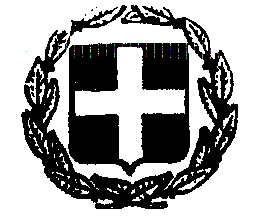 ΕΛΛΗΝΙΚΗ ΔΗΜΟΚΡΑΤΙΑ                                                         Σπαρτη    8/12/2015ΝΟΜΟΣ ΛΑΚΩΝΙΑΣ                                                                    Αρ. πρωτ.:  37893ΔΗΜΟΣ ΣΠΑΡΤΗΣΔ ι α κ ή ρ υ ξ ηΠρόχειρου διαγωνισμού για την «Προμήθεια σίτισης μαθητών Μουσικού Σχολείου Σπάρτης για το σχολικό  έτος 2015 – 2016» με κριτήριο κατακύρωσης τη χαμηλότερη τιμή.Ο  ΔΗΜΑΡΧΟΣ ΣΠΑΡΤΗΣΈχοντας υπόψη:Α. Τις διατάξεις:Του Ν. 3463/2006 «Κύρωση του Κώδικα Δήμων και Κοινοτήτων» (ΦΕΚ 114/Α/2006),Της αριθ. 11389/1993 απόφασης του Υπουργού Εσωτερικών, Δημόσιας Διοίκησης και Αποκέντρωσης (Ε.Κ.Π.Ο.Τ.Α.) (ΦΕΚ 185/Β/1993),Της παρ. 4 του άρθρου 209 του Ν. 3463/2006, όπως αναδιατυπώθηκε με την παρ. 3 του άρθρου 22 του Ν. 3536/2007 (ΦΕΚ 42/Α/2007) «Ειδικές ρυθμίσεις θεμάτων μεταναστευτικής πολιτικής και λοιπών ζητημάτων αρμοδιότητας Υπουργείου Εσωτερικών, Δημόσιας Διοίκησης και Αποκέντρωσης»,Του άρθρου 46 του Ν. 3801/2009, σχετικά με την πληρωμή δαπάνης δημοσίευσης (ΦΕΚ 163/ Α/2009),Του Ν. 2286/1995 (ΦΕΚ 19/Α/1995) «Προμήθειες του δημοσίου τομέα και ρυθμίσεις συναφών θεμάτων»,Του άρθρου 13 του Ν. 3438/2006 (ΦΕΚ 33/Α/2006) «Σύσταση Συμβουλίου Εθνικής Ενεργειακής Στρατηγικής − Ρύθμιση θεμάτων Υπουργείου Ανάπτυξης»,Του Ν. 3852/2010 (ΦΕΚ 87/Α/2010) «Νέα Αρχιτεκτονική της Αυτοδιοίκησης και της Αποκεντρωμένης Διοίκησης - Πρόγραμμα Καλλικράτης»,Β. Την αριθμ. 1/2015 μελέτη του Τμήματος Κοινωνικής Πολιτικής  και Υγείας,Γ. Την υπ’ αριθ. 417/2015 (ΑΔΑ:7ΛΡ4Ω1Ν-ΚΟΗ) απόφαση της Οικονομικής Επιτροπής  περί έγκρισης των τεχνικών προδιαγραφών, ψήφισης πίστωσης και καθορισμού των όρων του διαγωνισμού.ΠροκηρύσσειΠρόχειρο διαγωνισμό με σφραγισμένες προσφορές και με κριτήριο κατακύρωσης τη χαμηλότερη προσφορά για την ανάδειξη  προμηθευτή, για την προμήθεια σίτισης μαθητών του Μουσικού Σχολείου Σπάρτης, του σχολικού έτους 2015 -2016.Η παραπάνω προμήθεια έχει προϋπολογισμό δημοπράτησης 41.379,66 € (συμπεριλαμβανομένου Φ.Π.Α. 23% ) και θα χρηματοδοτηθεί από το Υπουργείο Εσωτερικών.  Η δαπάνη θα βαρύνει το  ΚΑ  70.00-6481.004 του προϋπολογισμού οικονομικού έτους 2015 και θα προβλεφθεί στο προϋπολογισμό οικονομικού έτους 2016 του Δήμου Σπάρτης. Αναλυτικά η ανωτέρω προμήθεια περιγράφεται στην αριθμό 1/2015 μελέτη του Τμήματος Κοινωνικής Πολιτικής  και Υγείας και θα διενεργηθεί με τους ακόλουθους όρους:Άρθρο 1ο :Χρόνος και τόπος διαγωνισμού1. Ο διαγωνισμός θα λάβει χώρα στο Δημαρχείο Σπάρτης (παλαιό κτίριο - κεντρική πλατεία Σπάρτης) την 16η Δεκεμβρίου 2015,  ημέρα Τετάρτη, με ώρα έναρξης παραλαβής προσφορών την 10.00 πμ. και ώρα λήξης την 10.30 πμ. Μετά τη λήξη της προθεσμίας παραλαβής θα αρχίσει η διαδικασία της αποσφράγισης η οποία θα γίνει δημόσια από την Επιτροπή Διεξαγωγής του διαγωνισμού.2. Οι προσφορές κατατίθενται αυτοπροσώπως ή μέσω εξουσιοδοτημένου εκπροσώπου τους την ημερομηνία και ώρα του Διαγωνισμού. Οι προσφορές μπορεί να αποσταλούν και ταχυδρομικά ή και με οποιοδήποτε άλλο τρόπο στο πρωτόκολλο του Δήμου Σπάρτης, μέχρι την προηγουμένη του διαγωνισμού εργάσιμη ημέρα, δηλ.  έως την 15η Δεκεμβρίου 2015. 3. Προσφορές που περιέρχονται στο Δήμο με οποιοδήποτε τρόπο πριν από τη διενέργεια του διαγωνισμού δεν αποσφραγίζονται, αλλά παραλαμβάνονται με πρωτόκολλο, με την προϋπόθεση ότι αυτές θα περιέρχονται στην υπηρεσία μέχρι την προηγούμενη εργάσιμη ημέρα του Διαγωνισμού και παραδίδονται στην Επιτροπή Διενέργειας Διαγωνισμών πριν τη λήξη της προθεσμίας που καθορίζεται από τη διακήρυξη, προκειμένου να αποσφραγισθούν μαζί με τις άλλες που κατατέθηκαν με την προαναφερόμενη διαδικασία. 4.Προσφορές που κατατίθενται εκπρόθεσμα δεν γίνονται δεκτές και επιστρέφονται χωρίς να αποσφραγιστούν.Άρθρο 2ο :Συμβατικά ΤεύχηΤα τεύχη διαγωνισμού τα οποία αποτελούν και συμβατικά τεύχη της προμήθειας είναι τα εξής: 1. Μελέτη με αρ. 1/2015, του Τμήματος Κοινωνικής Πολιτικής  και Υγείας του Δήμου Σπάρτης, με τίτλο «Προμήθεια σίτισης  μαθητών Μουσικού Σχολείου Σπάρτης»: Α) ΔιακήρυξηΒ) Τεχνική ΈκθεσηΓ) Τεχνικές ΠροδιαγραφέςΔ) Συγγραφή Υποχρεώσεων Ε) Ενδεικτικός ΠροϋπολογισμόςΣΤ) ΤιμολόγιοΖ) Έντυπο Οικονομικής Προσφοράς Άρθρο 3ο :Προϋπολογισμός - Χρηματοδότηση της προμήθειαςΗ προϋπολογισθείσα δαπάνη της προμήθειας ανέρχεται στο ποσό των σαράντα ενός χιλιάδων τριακοσίων εβδομήντα εννιά ευρώ και εξήντα έξι λεπτών (41.379,66 €), συμπεριλαμβανομένου ΦΠΑ 23%. Η δαπάνη θα καλυφθεί από χρηματοδότηση του Υπουργείου Εσωτερικών που θα κατανεμηθεί στο Δήμο Σπάρτης για το σκοπό αυτό. Η δαπάνη, θα βαρύνει τους οικείους κωδικούς των προϋπολογισμών ετών 2015 και 2016 του Δήμου για τη σίτιση των  μαθητών του Μουσικού Σχολείου  Σπάρτης.Ο ανάδοχος που θα επιλεγεί θα αμείβεται έπειτα από την καταβολή της χρηματοδότησης στο Δήμο Σπάρτης και αφού προσκομισθούν έγκαιρα από μέρους του προμηθευτή όλα τα απαραίτητα δικαιολογητικά όπως αυτά αναφέρονται στα άρθρα 36 και 37 του ΕΚΠΟΤΑ για την έκδοση του εντάλματος πληρωμής και αφού ελεγχθούν από την αρμόδια υπηρεσία.Ο ανάδοχος προμηθευτής βαρύνεται με όλους τους νόμιμους φόρους, τέλη και κρατήσεις που ισχύουν κατά την ημέρα υπογραφής της σύμβασης. Ο Φ.Π.Α. βαρύνει τον Δήμο Σπάρτης.Άρθρο 4ο: Επιτροπή Διαγωνισμού Η Επιτροπή Διενέργειας και αξιολόγησης του Διαγωνισμού αποτελείται από τρεις δημοτικούς υπαλλήλους και έχει συγκροτηθεί μετά από κλήρωση  με την 12/2015 Απόφαση Οικονομικής Επιτροπής. Άρθρο 5ο :Λήψη πληροφοριών1. Πληροφόρηση ενδιαφερομένωνΠληροφορίες για τον διαγωνισμό παρέχονται τις εργάσιμες ημέρες και ώρες, από το Τμήμα Κοινωνικής Πολιτικής και Υγείας του Δήμου  Σπάρτης, Δ/νση: Ευαγγελιστρίας 85-87 (2ος όροφος) Σπάρτη ΤΚ 23100, Τηλ 2731361125., Ε-mail:l.psimogerakos@1504.syzefxis.gov.gr. Η διακήρυξη καθώς και η σχετική μελέτη διατίθενται σε έντυπη μορφή από το Γραφείο Προμηθειών του Δήμου – Μαγούλα - ΤΚ 23100 και σε ηλεκτρονική μορφή στην ιστοσελίδα του Δήμου Σπάρτης www.sparti.gov.gr.Άρθρο 6ο : Εγγυήσεις1. Γενικά Οι εγγυήσεις εκδίδονται από πιστωτικά ιδρύματα ή άλλα νομικά πρόσωπα που λειτουργούν νόμιμα στα κράτη-μέλη της Ευρωπαϊκής Ένωσης και έχουν σύμφωνα με την νομοθεσία των κρατών μελών αυτό το δικαίωμα. Τα αντίστοιχα έγγραφα των εγγυήσεων των λοιπών κρατών της Ευρωπαϊκής Ένωσης θα συνοδεύονται από επίσημη μετάφραση τους στην Ελληνική. 2. Εγγύηση συμμετοχής στον διαγωνισμό.2.1 Κάθε προσφορά θα συνοδεύεται υποχρεωτικά από εγγύηση συμμετοχής υπέρ του συμμετέχοντος για ποσό που θα καλύπτει το 2% επί της συνολικής προϋπολογισθείσας από την υπηρεσία δαπάνης, δηλαδή ύψους και για ποσό 672,84 €. Η εγγύηση αυτή ισχύει για εκατόν είκοσι (120) ημερολογιακές ημέρες προσμετρούμενες από την επομένη της ημέρας διενέργειας του διαγωνισμού .2.2 Η εγγύηση που αφορά τον προμηθευτή στον οποίο κατακυρώθηκε η προμήθεια, επιστρέφεται μετά την κατάθεση της προβλεπόμενης εγγύησης καλής εκτέλεσης και μέσα σε πέντε (5) ημέρες από την υπογραφή της σύμβασης. Οι εγγυήσεις των λοιπών προμηθευτών που έλαβαν μέρος στο διαγωνισμό επιστρέφονται μέσα σε πέντε (5) ημέρες από την ημερομηνία ανακοίνωσης της κατακύρωσης.2.3 Οι εγγυήσεις ανεξάρτητα από το όργανο που τις εκδίδει και τον τύπο που περιβάλλονται, πρέπει απαραίτητα να αναφέρουν και τα ακόλουθα: α) Την ημερομηνία έκδοσης, β) Τον εκδότη, γ) Τον Δήμο Σπάρτης, δ) Τον αριθμό της εγγύησης,ε) Το ποσό που καλύπτει η εγγύηση,στ) Την πλήρη επωνυμία και τη διεύθυνση του προμηθευτή υπέρ του οποίου εκδίδεται η εγγύηση, ζ) Την παρούσα διακήρυξη και την ημερομηνία διαγωνισμού, η) Ότι η εγγύηση παρέχεται ανέκκλητα και ανεπιφύλακτα, ο δε εκδότης παραιτείται του δικαιώματος της διαιρέσεως και διζήσεως, θ) Ότι το ποσό της εγγύησης τηρείται στη διάθεση του Δήμου Σπάρτης και ότι θα καταβληθεί ολικά ή μερικά χωρίς καμιά από μέρος του εκδότη αντίρρηση ή ένσταση και χωρίς να ερευνηθεί το βάσιμο ή μη της απαίτησης, μέσα σε τρεις (3) ημέρες από την απλή έγγραφη ειδοποίηση, ι) Ότι σε περίπτωση κατάπτωσης της εγγύησης, το ποσό της κατάπτωσης υπόκειται σε πάγιο τέλος χαρτοσήμου, ια) Την ημερομηνία λήξης ισχύος της εγγύησης και ιβ) Ότι ο εκδότης της εγγύησης υποχρεούται να προβεί στην παράταση της ισχύος της εγγύησης, ύστερα από απλό έγγραφο του Δήμου Σπάρτης. Το σχετικό αίτημα πρέπει να γίνει πριν από την ημερομηνία λήξης της εγγύησης. 2.4. Προσφορές χωρίς εγγύηση ή χωρίς την προσήκουσα, κατά τα ανωτέρω, εγγύηση, απορρίπτονται ως απαράδεκτες και δεν λαμβάνονται υπόψη.3. Εγγύηση καλής εκτέλεσης της σύμβασης 3.1. Ο προμηθευτής στον οποίο θα γίνει η κατακύρωση της προμήθειας υποχρεούται να καταθέσει εγγύηση καλής εκτέλεσης των όρων της σύμβασης, το ύψος της οποίας αντιστοιχεί σε ποσοστό 5% της συνολικής συμβατικής αξίας, χωρίς το ΦΠΑ. Η εγγύηση κατατίθεται προ ή κατά την υπογραφή της σύμβασης. 3.2. Οι εγγυήσεις ανεξάρτητα από το όργανο που τις εκδίδει και τον τύπο που περιβάλλονται, πρέπει απαραίτητα να αναφέρουν και τα ακόλουθα:α) Την ημερομηνία έκδοσης, β) Τον εκδότη, γ) Το Δήμο Σπάρτης, δ) Τον αριθμό της εγγύησης, ε) Το ποσό που καλύπτει η εγγύηση,στ) Την πλήρη επωνυμία και τη διεύθυνση του προμηθευτή, υπέρ του οποίου εκδίδεται η εγγύηση, ζ) Τον αριθμό της σχετικής σύμβασης και τα προς προμήθεια είδη, η) Ότι η εγγύηση παρέχεται ανέκκλητα και ανεπιφύλακτα, ο δε εκδότης παραιτείται του δικαιώματος της διαιρέσεως και διζήσεως,θ) Ότι το ποσό της εγγύησης τηρείται στη διάθεση του Δήμου Σπάρτης και ότι θα καταβληθεί ολικά ή μερικά χωρίς καμιά από μέρος του εκδότη αντίρρηση ή ένσταση και χωρίς να ερευνηθεί το βάσιμο ή μη της απαίτησης, μέσα σε τρεις (3) ημέρες από τη απλή έγγραφη ειδοποίηση,ι) Ότι σε περίπτωση κατάπτωσης της εγγύησης, το ποσόν της κατάπτωσης υπόκειται σε πάγιο τέλος χαρτοσήμου,ια) Την ημερομηνία λήξης ισχύος της εγγύησης. ιβ) Ότι ο εκδότης της εγγύησης υποχρεούται να προβεί στην παράταση της ισχύος της εγγύησης, ύστερα από απλό έγγραφο του Δήμου Σπάρτης. Το σχετικό αίτημα πρέπει να γίνει πριν από την ημερομηνία λήξης της εγγύησης. Ο χρόνος ισχύος της εγγύησης θα είναι δύο (2) μήνες επιπλέον του συμβατικού χρόνου παράδοσης. 3.3. Οι εγγυήσεις της παρ. 3.1 επιστρέφονται μετά την οριστική ποσοτική και ποιοτική παραλαβή των ειδών και ύστερα από την εκκαθάριση των τυχόν απαιτήσεων από τους δύο συμβαλλόμενους. 3.4. Στην περίπτωση ένωσης προμηθευτών οι παραπάνω εγγυήσεις περιλαμβάνουν επί πλέον και τον όρο ότι αυτές καλύπτουν τις υποχρεώσεις όλων των μελών.3.5. Όπως οι εγγυήσεις συμμετοχής και καλής εκτέλεσης πρέπει να προβλέπουν ότι σε περίπτωση κατάπτωσής των το οφειλόμενο ποσό υπόκεινται στο εκάστοτε ισχύον πάγιο τέλος χαρτοσήμου, το ίδιο ισχύει και στην περίπτωση κατάπτωσης εγγυητικής επιστολής προκαταβολής, αλλά μόνο επί του ποσού των τόκων. Σε πάγιο τέλος χαρτοσήμου υπόκειται και το τυχόν οφειλόμενο ποσό λόγω επιβολής προστίμου. Οι υπέρ τρίτων κρατήσεις πλην της κράτησης 0,25% υπέρ του Δημοσίου, υπόκεινται στο εκάστοτε ισχύον αναλογικό τέλος χαρτοσήμου και στην επ’ αυτού εισφορά υπέρ Ο.Γ.Α. Κατά τα λοιπά ισχύουν τα αναφερόμενα στο άρθρο 26 του ΕΚΠΟΤΑ.Άρθρο 7ο:Δικαιούμενοι συμμετοχής - ΔικαιολογητικάΣτη δημοπρασία γίνονται δεκτοί αναγνωρισμένοι επαγγελματίες των υπό προμήθεια ειδών, με την έννοια της απόδειξης εγγραφής τους σε επαγγελματικό ή εμπορικό μητρώο κατά τους όρους που καθορίζονται από τους νόμους της χώρας που είναι εγκατεστημένοι. Το παραπάνω αποδεικτικό για την Ελλάδα παρέχεται από το Εμπορικό Επιμελητήριο και για τις άλλες χώρες-μέλη της ΕΕ από τα αντίστοιχα Επιμελητήρια του άρθρου 7 § 1 του ΕΚΠΟΤΑ. Ήτοι: Στο διαγωνισμό μπορούν να συμμετάσχουν:α) φυσικά πρόσωπα, β) νομικά πρόσωπα,γ) ενώσεις προμηθευτών (εάν πληρούν τις προϋποθέσεις του άρθρου 8 του ΕΚΠΟΤΑ),δ) συνεταιρισμοί.Γενικά στοιχεία των υποψηφίων που θα περιλαμβάνουν:1. Τα στοιχεία ταυτότητας (επί φυσικών προσώπων), την επωνυμία και το διακριτικό τίτλο (επί ενώσεων προμηθευτών ),2. Προκειμένου για ενώσεις ή κοινοπραξίες, τα στοιχεία ταυτότητας του νόμιμου εκπροσώπου τους, του αναπληρωτή του και του αντικλήτου, καθώς και τα στοιχεία που αποδεικνύουν τη νόμιμη εκπροσώπησή της,3. Την ταχυδρομική και ηλεκτρονική διεύθυνση (εφόσον υπάρχει), αριθμούς τηλεφώνων και συσκευών τηλεομοιοτυπίας, όλων των ανωτέρω προσώπων,4. Εφόσον οι προμηθευτές συμμετέχουν στους διαγωνισμούς με αντιπρόσωπό τους, υποβάλλουν μαζί με την προσφορά βεβαίωση εκπροσώπησης, βεβαιουμένου του γνησίου της υπογραφής του εκπροσωπούμενου από αρμόδια δικαστική ή διοικητική αρχή ή συμβολαιογράφο.Οι δικαιούμενοι συμμετοχής πρέπει να υποβάλλουν μαζί με τη προσφορά τους τα εξής δικαιολογητικά, με ποινή αποκλεισμού, εις διπλούν (το ένα πρωτότυπο και το άλλο απλό φωτοαντίγραφο): Α) Οι Έλληνες πολίτες:1. Εγγυητική επιστολή συμμετοχής στον διαγωνισμό κατά τα οριζόμενα στο άρθρο 6 της παρούσας διακήρυξης. 2. Απόσπασμα ποινικού μητρώου, έκδοσης τουλάχιστον του τελευταίου τριμήνου, από το οποίο να προκύπτει ότι δεν έχουν καταδικαστεί για αδίκημα σχετικό με την άσκηση της επαγγελματικής τους δραστηριότητας.3.  Πιστοποιητικό της αρμόδιας κατά περίπτωση δικαστικής ή διοικητικής Αρχής από το οποίο να προκύπτει ότι δεν τελούν υπό: πτώχευση, εκκαθάριση,αναγκαστική διαχείριση, πτωχευτικό συμβιβασμό ή άλλη ανάλογη κατάσταση και επίσης ότι δεν τελούν υπό: διαδικασία κήρυξης σε πτώχευση, διαδικασία έκδοσης απόφασης αναγκαστικής εκκαθάρισης, διαδικασία έκδοσης απόφασης αναγκαστικής διαχείρισης, διαδικασία έκδοσης απόφασης πτωχευτικού συμβιβασμούή υπό άλλη ανάλογη διαδικασία,4. Πιστοποιητικό που εκδίδεται από αρμόδια αρχή, από το οποίο να προκύπτει ότι είναι ενήμεροι ως προς τις φορολογικές υποχρεώσεις τους κατά την ημερομηνία διενέργειας του διαγωνισμού.5. Πιστοποιητικό που εκδίδεται από αρμόδια αρχή, από το οποίο να προκύπτει ότι είναι ενήμεροι ως προς τις υποχρεώσεις τους που αφορούν τις εισφορές κοινωνικής ασφάλισης κατά την ημερομηνία διενέργειας του διαγωνισμού. Σε περίπτωση εγκατάστασης τους στην αλλοδαπή, τα δικαιολογητικά των παραπάνω εδαφίων  (3), (4) και (5) εκδίδονται με βάση την ισχύουσα νομοθεσία της χώρας που είναι εγκατεστημένοι, από την οποία εκδίδεται το σχετικό πιστοποιητικό. To  πιστοποιητικό ασφαλιστικής ενημερότητας αφορά όλους τους απασχολούμενους με οποιαδήποτε σχέση εργασίας στην επιχείρηση του συμμετέχοντος, συμπεριλαμβανομένων των εργοδοτών που είναι ασφαλισμένοι σε διαφορετικούς οργανισμούς κοινωνικής ασφάλισης και όχι μόνο τους ασφαλισμένους στο ΙΚΑ. Σε κάθε περίπτωση ο οργανισμός κοινωνικής ασφάλισης στον οποίο είναι ασφαλισμένος κάθε απασχολούμενος στην επιχείρηση του συμμετέχοντος συμπεριλαμβανομένων και των εργοδοτών και των διοικούντων την ΕΠΕ & ΑΕ (δηλαδή ασφαλιστική ενημερότητα όλων των μελών του ΔΣ για την ΑΕ, του Διαχειριστή των ΕΠΕ, όλων των εταίρων για τις ΟΕ, και ΕΕ)  θα προκύπτει κατά κανόνα από το καταστατικό και θεωρημένη κατάσταση προσωπικού κατά ειδικότητα στην οποία θα φαίνεται ο ασφαλιστικός οργανισμός που είναι ασφαλισμένος ο κάθε απασχολούμενος στην επιχείρηση ή τυχόν ισοδύναμα έγγραφα κάθε επιχείρησης, ανάλογα με την χώρα στην οποία έχει έδρα της. Σε περίπτωση που η κατάσταση προσωπικού σε κάποια χώρα δεν θεωρείται από αρμόδια αρχή τότε ο συμμετέχων πρέπει να υποβάλλει μαζί με την κατάσταση προσωπικού και την ένορκη δήλωση ενώπιον δικαστικής ή διοικητικής αρχής ή συμβολαιογράφου ή όποιας άλλης αρμόδιας αρχής της χώρας που έχει την έδρα της η επιχείρηση, με την οποία θα βεβαιώνεται το περιεχόμενο της κατάστασης προσωπικού. Σε χώρες που δεν προβλέπεται ένορκη δήλωση μπορεί να αντικατασταθεί με υπεύθυνη δήλωση. Τα έγγραφα αυτά θα υποβάλλονται μαζί με τα πιστοποιητικά της παραγράφου αυτής. 6. Πιστοποιητικό του οικείου Επιμελητηρίου, με το οποίο θα πιστοποιείται η εγγραφή τους σ’ αυτό και το ειδικό επάγγελμά τους ή βεβαίωση άσκησης επαγγέλματος από αρμόδια δημόσια αρχή ή αρχή τοπικής αυτοδιοίκησης για όσους ασκούν γεωργικό ή κτηνοτροφικό επάγγελμα, που θα έχουν εκδοθεί το πολύ έξι (6) μήνες πριν από την ημερομηνία διενέργειας του διαγωνισμού. Β) Οι αλλοδαποί:1. Εγγύηση συμμετοχής στο διαγωνισμό κατά τα οριζόμενα στο άρθρο 6 της παρούσας διακήρυξης.2. Απόσπασμα ποινικού μητρώου ή ισοδύναμου εγγράφου αρμόδιας διοικητικής ή δικαστικής αρχής της χώρας εγκατάστασης τους, έκδοσης τουλάχιστον του τελευταίου τριμήνου, από το οποίο να προκύπτει ότι δεν έχουν καταδικαστεί για αδίκημα σχετικό με την άσκηση της επαγγελματικής τους δραστηριότητας.3. Πιστοποιητικό της κατά περίπτωση αρμόδιας δικαστικής ή διοικητικής αρχής της χώρας εγκατάστασης τους, από το οποίο προκύπτει ότι δεν συντρέχουν οι περιπτώσεις (3), (4) και (5) του εδαφίου (Α) για τους έλληνες πολίτες.4. Πιστοποιητικό της αρμόδιας αρχής της χώρας εγκατάστασης τους, περί εγγραφής τους στα μητρώα του οικείου επιμελητηρίου ή σε ισοδύναμους επαγγελματικούς καταλόγους.Γ) Τα νομικά πρόσωπα (ημεδαπά ή αλλοδαπά) υποβάλλουν όλα τα παραπάνω δικαιολογητικά των περιπτώσεων (Α) και (Β), τα δικαιολογητικά σύστασής τους και απόσπασμα ποινικού μητρώου των : Ομόρρυθμων εταίρων και διαχειριστών για Ο.Ε. και Ε.Ε., Διαχειριστών για Ε.Π.Ε., Προέδρου, Διευθύνοντα Συμβούλου και των μελών του Δ.Σ. για Α.Ε. Σε κάθε άλλη περίπτωση νομικού προσώπου, των νομίμων εκπροσώπων του.Δ) Οι συνεταιρισμοί :1. Εγγυητική επιστολή συμμετοχής στον διαγωνισμό κατά τα οριζόμενα στο άρθρο 6 της παρούσας διακήρυξης. 2. Βεβαίωση εποπτεύουσας αρχής ότι ο συνεταιρισμός λειτουργεί νόμιμα.3. Πιστοποιητικό αρμόδιας δικαστικής ή διοικητικής αρχής από το οποίο να προκύπτει ότι δεν συντρέχουν οι περιπτώσεις  (3) (4) και (5) του εδαφίου (Α) για τους έλληνες πολίτες.Ε) Οι ενώσεις προμηθευτών που υποβάλλουν κοινή προσφορά: 1. Όλα τα παραπάνω κατά περίπτωση δικαιολογητικά, για κάθε προμηθευτή που συμμετέχει στην ένωση. 2. Πιστοποιητικό σκοπιμότητας της Γενικής Γραμματείας Βιομηχανίας για ενώσεις προμηθευτών που αποτελούνται από μικρομεσαίες μεταποιητικές επιχειρήσεις (ΜΜΕ) ή παραγωγικούς αστικούς συνεταιρισμούς στις οποίες μετέχουν και επιχειρήσεις του εσωτερικού ή του εξωτερικού είτε μεγαλύτερου μεγέθους είτε με μη μεταποιητική δραστηριότητα και εφόσον οι εργασίες που θα εκτελεσθούν από τις ΜΜΕ ή τους παραγωγικούς αστικούς συνεταιρισμούς αντιπροσωπεύουν ποσοστό μεγαλύτερο από 50%. Το πιστοποιητικό αυτό μπορεί να υποβληθεί και μετά την υποβολή της προσφοράς μέσα σε 15 ημέρες από την ημερομηνία διενέργειας του διαγωνισμού. 3. Οι ΜΜΕ εκτός από τα πιο πάνω δικαιολογητικά μαζί με την προσφορά τους υποβάλλουν και κάθε άλλο απαραίτητο δικαιολογητικό, που εκδίδεται ή θεωρείται από τη Γενική Γραμματεία Βιομηχανίας, από το οποίο να προκύπτει ότι ανταποκρίνονται στα κριτήρια που καθορίζονται για τη χρηματοδότησή τους από τις πράξεις που κάθε φορά εκδίδει ο διοικητής της τράπεζας Ελλάδος.ΣΤ) Λοιπά κοινά δικαιολογητικά για όλες τις κατηγορίες1. Πίνακα με τα περιεχόμενα δικαιολογητικά. 2. Βεβαίωση μη οφειλής από το Τμήμα Ταμείου Δήμου Σπάρτης πρωτότυπη.3. Πιστοποιητικό  HACCP ή Πιστοποιητικό- Πιστοποιητικά από την αρμόδια- αρμόδιες  δημόσιες υπηρεσίες περί εφαρμογής των προδιαγραφών του HACCP (Hazard Analysis & Critical Control Points – Ανάλυση Κινδύνων και Κρίσιμων Σημείων Ελέγχου), Κανόνων Ορθής Υγιεινής Πρακτικής,  που στόχος τους είναι η διασφάλιση της ασφάλειας των τροφίμων, δηλαδή η επίτευξη προϊόντων διατροφής ασφαλών για την υγεία του καταναλωτή.4. Υπεύθυνη δήλωση όλων των συμμετεχόντων κάθε διαγωνιζόμενου σχήματος ότι: Αποδέχονται τη συμμετοχή τους σε αυτό, έλαβαν γνώση των τευχών του διαγωνισμού και ότι τα περιεχόμενα στην προσφορά στοιχεία είναι αληθή, δεν έχουν αποκλεισθεί τελεσίδικα από διαγωνισμούς κάποιας άλλης δημόσιας υπηρεσίας ή Ο.Τ.Α. ή  Ν.Π.Δ.Δ. γιατί δεν εκπλήρωσαν προγενέστερες συμβατικές τους υποχρεώσεις.5. Υπεύθυνη δήλωση της παρ. 4 του άρθρου 8 του Ν. 1599/986, όπως εκάστοτε ισχύει περί αποδοχής των όρων της διακήρυξης και των λοιπών τευχών του διαγωνισμού, η οποία ν’ αναφέρει επί λέξη: «λάβαμε γνώση των γενικών και ειδικών όρων της διακήρυξης και των λοιπών τευχών του διαγωνισμού, τους οποίους αποδεχόμαστε πλήρως, όπως και των διατάξεων που διέπουν τους Διαγωνισμούς των ΟΤΑ, περί διάρκειας ισχύς προσφοράς  90 ημέρες και ότι η προσφερόμενη τιμή  ισχύει μέχρι την ολοκλήρωση της προμήθειας καθώς και ότι δεν έχει αποκλεισθεί η συμμετοχή μας σε διαγωνισμούς του Δημοσίου και των ΟΤΑ και ότι δεν υφίστανται νομικοί περιορισμοί λειτουργίας της επιχείρησης».6. Υπεύθυνη δήλωση της παρ. 4 του άρθρου 8 του Ν. 1599/1986, όπως εκάστοτε ισχύει, , ότι δεν έχουν τιμωρηθεί με διοικητικό πρόστιμο για αστυκτηνιατρικές παραβάσεις.7. Υπεύθυνη δήλωση της παρ. 4 του άρθρου 8 του Ν. 1599/1986, όπως εκάστοτε ισχύει, που να δηλώνουν ότι βεβαιώνονται και τηρούνται επαρκώς οι όροι των πιστοποιητικών HACCP (Hazard Analysis & Critical Control Points – Ανάλυση Κινδύνων και Κρίσιμων Σημείων Ελέγχου).8. Υπεύθυνη δήλωση της παρ. 4 του άρθρου 8 του Ν. 1599/1986, όπως εκάστοτε ισχύει, όπου ο προσφέρων, ο οποίος υποχρεούται να κατασκευάζει ο ίδιος το τελικό προϊόν, να δηλώνει την επιχειρηματική μονάδα στην οποία θα κατασκευάσει το προσφερόμενο προϊόν, καθώς και τον τόπο εγκατάστασης της. Προσφορά στην οποία δεν υπάρχει η ανωτέρω υπεύθυνη δήλωση, θα απορρίπτεται ως απαράδεκτη.9. Περιγραφή του τεχνικού εξοπλισμού της επιχείρησης με αναφορά του απαιτούμενου τύπου καθώς και των μέτρων που λαμβάνει ο προμηθευτής για την εξασφάλιση της ποιότητας.10. Κατάσταση του προσωπικού της επιχείρησης κατά ειδικότητα που θα ασχοληθεί κατά την παρασκευή, προετοιμασία, μεταφορά και διανομή  του προς προμήθεια είδους, ανεξάρτητα από τη συμβατική σχέση τους με την επιχείρηση, από την οποία θα προκύπτουν οι ασφαλιστικοί φορείς (κύριοι και επικουρικοί) στους οποίους είναι ασφαλισμένο το προσωπικό θεωρημένη από αρμόδια αρχή.11. Νόμιμη άδεια ίδρυσης και λειτουργίας εργαστηρίου τροφίμων ή άδεια λειτουργίας καταστήματος εστιατορίου εκδοθείσα από τον οικείο Ο.Τ.Α. που βρίσκεται η έδρα του καταστήματος με σύμφωνη γνώμη της Διεύθυνσης Δημόσιας Υγείας της Περιφέρειας Πελοποννήσου Π. Ε. Λακωνίας.12. Πιστοποιητικό υγείας (Βιβλιάριο υγείας σε ισχύ).13. Επικυρωμένο αντίγραφο άδειας κυκλοφορίας κατάλληλου μεταφορικού μέσου, για την μεταφορά ειδών, από τον τόπο παρασκευής στο Μουσικό Σχολείο Σπάρτης και η προσκόμιση βεβαίωσης, από την αρμόδια υπηρεσία, ότι το αυτοκίνητο αυτό πληροί τους όρους και τις προϋποθέσεις ασφαλούς μεταφοράς και υγιεινής των τροφίμων.14. Πρόσφατα αποτελέσματα ελέγχου (τελευταίου μήνα) της επιχείρησης που να πιστοποιεί ότι λειτουργεί σύμφωνα με την ληφθείσα άδεια ίδρυσης και λειτουργίας, από την Διεύθυνση Δημόσιας Υγείας της Περιφέρειας Πελοποννήσου Π.Ε. Λακωνίας.15. Υπεύθυνη δήλωση της παρ. 4 του άρθρου 8 του Ν. 1599/1986, όπως εκάστοτε ισχύει, ότι αποδέχονται χωρίς αντίρρηση την κάλυψη των δαπανών που θα προκύψουν από τον χημικό έλεγχο από το Γενικό Χημείο του Κράτους ή από οποιοδήποτε άλλο εργαστήριο που ανήκει στο δημόσιο τομέα ανάλογα με τη φύση του προς προμήθεια υλικού και τη μορφή ελέγχου (παρ. 14 άρθρο 38 ΕΚΠΟΤΑ), αν και εφόσον ζητηθεί δειγματοληπτικός έλεγχος των παραδιδόμενων γευμάτων.Αποκλείονται από τον διαγωνισμό όσοι διώκονται ποινικά ή βαρύνονται με τελεσίδικη καταδικαστική απόφαση ή με διοικητικό πρόστιμο για παραβίαση διατάξεων που αφορούν την ποιότητα ή την προέλευση των τροφίμων ή με κατάσχεση ακατάλληλων εμπορευμάτων, σε περίπτωση δε, που οι διαγωνιζόμενοι είναι εταιρίες, να μην βαρύνονται οι νόμιμοι εκπρόσωποι τους και οι θυγατρικές τους με τελεσίδικη καταδικαστική απόφαση ή με διοικητικό πρόστιμο για παραβίαση διατάξεων που αφορούν την ποιότητα ή την προέλευση των τροφίμων ή με κατάσχεση ακατάλληλων εμπορευμάτων και να μην μετέχουν ή μετείχαν οι νόμιμοι εκπρόσωποι τους σε άλλες εταιρίες και νομικά πρόσωπα του ιδίου ή παρεμφερούς αντικειμένου και σκοπού, που διώκονται ποινικά ή έχουν τελεσίδικη καταδικαστική απόφαση ή διοικητικό πρόστιμο ή κατάσχεση ακατάλληλων εμπορευμάτων.  Γι’ αυτό οι συμμετέχοντες θα πρέπει να φέρουν υπεύθυνη δήλωση.16) Προκειμένου να διαπιστωθεί η φερεγγυότητα, η επαγγελματική αξιοπιστία, η χρηματοπιστωτική και οικονομική γενικότερα κατάσταση των συμμετεχόντων, οφείλουν να προσκομίσουν τα κάτωθι δικαιολογητικά, με ποινή να μην γίνουν αποδεκτοί :α. Κατάλληλες τραπεζικές βεβαιώσεις ή ισολογισμούς ή αποσπάσματα ισολογισμών ή δήλωση περί του ολικού ύψους του κύκλου εργασιών που αποτελεί το αντικείμενο της σύμβασης για τις (3) τρεις  τελευταίες οικονομικές χρήσεις.β. Κατάλογο στον οποίο αναφέρονται οι κυριότερες παραδόσεις / πωλήσεις των τελευταίων τριών χρόνων, ειδικότερα τα υλικά, οι ποσότητες, η αξία, οι ημερομηνίες παραγγελίας, παράδοσης και υποχρέωσης παράδοσης, παραλήπτες (δημοσίου ή ιδιωτικού τομέα).γ. Υπεύθυνη δήλωση της παρ. 4 του άρθρου 8 του Ν. 1599/1986 που θα αναφέρει την χώρα προέλευσης των προϊόντων. Επίσης πρέπει να δηλωθεί το εργοστάσιο στο οποίο γίνεται η παρασκευή / επεξεργασία / τυποποίηση / συσκευασία των προϊόντων καθώς και ο τόπος εγκατάστασης τους. δ. Εφόσον οι προσφέροντες δεν παράγουν οι ίδιοι τα προς προμήθεια είδη, μερικώς ή ολικώς, σε δικό τους εργοστάσιο πρέπει να επισυνάψουν υπεύθυνη δήλωση του νόμιμου εκπροσώπου της κατασκευάστριας εταιρείας, ή του εισαγωγέα (κατάθεση ανάλογων εγγράφων που να πιστοποιείται η ιδιότητα του εισαγωγέα), που να δηλώνει ότι αποδέχεται την εκτέλεση της συγκεκριμένης προμήθειας, σε περίπτωση που κατακυρώνεται η προμήθεια στο διαγωνιζόμενο. Μετά τη σύναψη της σύμβασης δεν επιτρέπεται η αλλαγή του εργοστασίου που δηλώθηκε στην προσφορά και  με βάση την οποία έγινε η κατακύρωση. Σε περιπτώσεις ανωτέρας βίας και μετά από γνώμη του αρμοδίου οργάνου, μπορεί να εγκριθεί η αλλαγή του εργοστασίου, με απόφαση του δημοτικού συμβουλίου.ε. Υπεύθυνη δήλωση της παρ. 4 του άρθρου 8 του Ν. 1599/1986, όπως εκάστοτε ισχύει, με θεώρηση γνησίου υπογραφής με την οποία βεβαιώνεται ότι δεν έχει υποπέσει σε σοβαρό παράπτωμα κατά την άσκηση της επαγγελματικής του δραστηριότητας,   για τη συνέπεια της επιχείρησης στην εκπλήρωση τόσο των συμβατικών υποχρεώσεων όσο και των υποχρεώσεων της προς τις υπηρεσίες του δημόσιου τομέα, καθώς και εάν η επιχείρηση έχει υποπέσει στο παράπτωμα ψευδούς δήλωσης ή και ανακριβών δηλώσεων κατά την παροχή πληροφοριών που ζητούνται από το Δήμο.Τα παραπάνω δικαιολογητικά εκτός από την εγγύηση συμμετοχής, μπορεί να μην υποβάλλονται μαζί με την προσφορά, εφόσον έχουν κατατεθεί στο Δήμο σε πρόσφατο διαγωνισμό και δεν έχει λήξει η ισχύς τους, (για όσα αναγράφεται η διάρκεια ισχύος τους για τα υπόλοιπα εφόσον δεν έχει παρέλθει τρίμηνο από την έκδοση τους εκτός από το πιστοποιητικό του επιμελητηρίου που θα έχει εκδοθεί το πολύ έξι μήνες πριν την διενέργεια του διαγωνισμού), θα γίνεται δε ρητή μνεία στην προσφορά με υπεύθυνη δήλωση.ΕκπροσώπησηΕφόσον οι προμηθευτές συμμετέχουν στους διαγωνισμούς με εκπροσώπους τους υποβάλλουν, μαζί με την προσφορά, βεβαίωση εκπροσώπησης, βεβαιουμένου του γνησίου της υπογραφής του εκπροσωπούμενου από αρμόδια δικαστική ή διοικητική αρχή ή συμβολαιογράφο η οποία επιδεικνύεται στην επιτροπή διαγωνισμού πριν το άνοιγμα του κυρίως φακέλου. α) Για την νόμιμη εκπροσώπηση: α1) Τα φυσικά πρόσωπα επιδεικνύουν την αστυνομική τους ταυτότητα ή θεωρημένο αντίγραφο αυτής, α2) Για τις εταιρείες εφόσον πρόκειται για τους νόμιμους εκπροσώπους τους απαιτείται αντίγραφο πρακτικού εξουσιοδότησης Δ.Σ. θεωρημένο με το γνήσιο της υπογραφής του εκπροσωπούμενου, β) Για την εκπροσώπηση υποψηφίου αναδόχου που υποβάλλει την προσφορά του μέσω αντιπροσώπου (τρίτο πρόσωπο) που δεν είναι νόμιμος εκπρόσωπος του, θα πρέπει να είναι: Φυσικά πρόσωπα: πληρεξούσιο προς εκείνον που υποβάλλει την προσφορά, είτε απλή εξουσιοδότηση με θεωρημένο το γνήσιο της υπογραφής.Α.Ε:. απόφαση Δ.Σ. εκπροσώπησης για τον εν λόγω διαγωνισμό καθώς και πληρεξούσιο εκπροσώπησης από τον υποψήφιο ανάδοχο ή τον νόμιμο εκπρόσωπό του. Ο.Ε, Ε.Ε., Ε.Π.Ε.: Εταιρικό Ορισμού του Διαχειριστή και απλή εξουσιοδότηση με θεωρημένο το γνήσιο της υπογραφής ή πληρεξούσιο εκπροσώπησης.Κανένας δεν μπορεί να εκπροσωπεί στον ίδιο διαγωνισμό περισσότερες από (1) μια εταιρίες ή ενώσεις προμηθευτών ούτε να συμμετέχει χωριστά για τον εαυτό του και να εκπροσωπεί άλλο φυσικό πρόσωπο, εταιρία, συνεταιρισμό ή και ενώσεις προμηθευτών. Στην περίπτωση αυτή αποκλείονται όλες οι προσφορές εκτός εάν αποσύρει ο ενδιαφερόμενος όλες τις προσφορές εκτός από μια, με την οποία θα συμμετάσχει στο διαγωνισμό. Επίσης δεν μπορεί να συμμετέχει στο διαγωνισμό για λογαριασμό του υπάλληλος εταιρίας που συμμετέχει σε αυτόν ή ειδικός σύμβουλος αμειβόμενος από αυτή με μισθό ή και με άλλο τρόπο αμοιβής.Εάν σε κάποια χώρα δεν εκδίδονται τα παραπάνω πιστοποιητικά ή έγγραφα ή δεν καλύπτουν όλες τις παραπάνω περιπτώσεις, μπορούν να αντικατασταθούν από ένορκη δήλωση του προμηθευτή που γίνεται ενώπιον δικαστικής ή διοικητικής αρχής ή συμβολαιογράφου. Αν στη χώρα του προμηθευτή δεν προβλέπεται από το νόμο η ένορκη δήλωση, μπορεί αντί αυτής να υποβληθεί υπεύθυνη δήλωση, βεβαιουμένου του γνήσιου της υπογραφής του από αρμόδια δικαστική ή διοικητική αρχή ή συμβολαιογράφο.Τα δικαιολογητικά που έχουν εκδοθεί από τις δημόσιες υπηρεσίες θα πρέπει να είναι είτε πρωτότυπα, είτε απλά, ευανάγνωστα φωτοαντίγραφα των πρωτοτύπων εγγράφων αυτών. Τα δικαιολογητικά που αφορούν  ιδιωτικά έγγραφα θα πρέπει να είναι είτε πρωτότυπα, είτε ευκρινή φωτοαντίγραφα από αντίγραφα ιδιωτικών εγγράφων τα οποία έχουν επικυρωθεί από δικηγόρο, είτε ευκρινή φωτοαντίγραφα από τα πρωτότυπα όσων ιδιωτικών εγγράφων φέρουν θεώρηση από αρμόδιες υπηρεσίες και φορείς. Τα δε δικαιολογητικά που είναι συντεταγμένα σε ξένη γλώσσα θα πρέπει είτε να συνοδεύονται από επίσημη μετάφραση από το δικηγορικό σύλλογο ή από το Υπουργείο Εξωτερικών, είτε να είναι ευκρινή φωτοαντίγραφα αλλοδαπών εγγράφων, υπό την προϋπόθεση όμως ότι τα έγγραφα αυτά έχουν επικυρωθεί πρωτίστως από δικηγόρο. Όπου ζητείται υπεύθυνη δήλωση είναι η δήλωση του Ν. 1599/86 θεωρημένη για το γνήσιο της υπογραφής. Άρθρο 8οΧρόνος και τρόπος υποβολής προσφορών1. Οι προσφορές μπορεί να κατατίθενται ή να αποστέλλονται ταχυδρομικά στη διεύθυνση:ΔΗΜΟΣ ΣΠΑΡΤΗΣΔ/ΝΣΗ ΟΙΚΟΝΟΜΙΚΩΝ ΥΠΗΡΕΣΙΩΝΓΡΑΦΕΙΟ ΠΡΟΜΗΘΕΙΩΝΤαχ. Δ/νση: Μαγούλα Τ.Κ. 23100(Με την ένδειξη «ΠΡΟΜΗΘΕΙΑ ΣΙΤΙΣΗΣ ΜΑΘΗΤΩΝ ΜΟΥΣΙΚΟΥ ΣΧΟΛΕΙΟΥ ΣΠΑΡΤΗΣ ».2. Οι προσφορές μπορεί να κατατίθενται απ’ ευθείας στην επιτροπή διαγωνισμού την 16η Δεκεμβρίου 2015, στο Δημαρχείο Σπάρτης (παλαιό κτίριο - κεντρική πλατεία Σπάρτης) και από ώρα 10.00 πμ μέχρι ώρα 10.30 πμ, μετά το πέρας της οποίας λήγει η προθεσμία κατάθεσης των προσφορών.3. Σε περίπτωση που αποστέλλονται ταχυδρομικά, η προθεσμία λήγει την προηγούμενη εργάσιμη ημέρα από την ημέρα διενέργειας του διαγωνισμού, ήτοι την 15η Δεκεμβρίου 20154. Οι εκπρόθεσμες προσφορές επιστρέφονται χωρίς να αποσφραγισθούν.Άρθρο 9ο :Προσφορές- Τρόπος σύνταξης1. Οι προσφορές υποβάλλονται στην ελληνική γλώσσα επί ποινή αποκλεισμού.2. Οι προσφορές, με ποινή να μην γίνουν αποδεκτές, υποβάλλονται μέσα σε φάκελο με την ονομασία «ΚΥΡΙΩΣ ΦΑΚΕΛΟΣ» ο οποίος είναι καλά σφραγισμένος. Πάνω στο φάκελο αυτό θα πρέπει να αναγράφονται ευκρινώς:α) Η λέξη ΠΡΟΣΦΟΡΑ για «ΠΡΟΜΗΘΕΙΑ ΣΙΤΙΣΗΣ ΜΑΘΗΤΩΝ ΜΟΥΣΙΚΟΥ ΣΧΟΛΕΙΟΥ ΣΠΑΡΤΗΣ» με κεφαλαία γράμματα.β) Ο πλήρης τίτλος της αρμόδιας υπηρεσίας που διενεργεί το διαγωνισμό, δηλαδή ΔΗΜΟΣ ΣΠΑΡΤΗΣ , με κεφαλαία γράμματα,γ) Ο αριθμός της διακήρυξης, δ) Η ημερομηνία διενέργειας του διαγωνισμού, ε) Τα στοιχεία του αποστολέα.Μέσα στον κυρίως φάκελο τοποθετούνται όλα τα ζητούμενα δικαιολογητικά του άρθρου 7  της παρούσας διακήρυξης. Τα παραπάνω δικαιολογητικά στο σύνολό τους υποβάλλονται επίσης και σε ένα (1) αντίγραφο το κάθε ένα, μέσα σε φάκελο με την ένδειξη «ΑΝΤΙΓΡΑΦΟ», με τον τρόπο ακριβώς που υποβάλλονται τα πρωτότυπα, ο οποίος τοποθετείται στον «ΚΥΡΙΩΣ ΦΑΚΕΛΟΣ». Τα οικονομικά στοιχεία της προσφοράς τοποθετούνται σε χωριστό και καλά σφραγισμένο φάκελο, με την ένδειξη «ΟΙΚΟΝΟΜΙΚΗ ΠΡΟΣΦΟΡΑ», ο οποίος τοποθετείται μέσα στον κυρίως φάκελο. Ο φάκελος της οικονομικής προσφοράς πρέπει να φέρει τις ενδείξεις του κυρίως φακέλου. Τα οικονομικά στοιχεία της προσφοράς υποβάλλονται επίσης και σε ένα (1) αντίγραφο.Ο φάκελος της οικονομικής προσφοράς θα περιλαμβάνει υπογεγραμμένα και συμπληρωμένα τα ακόλουθα στοιχεία που παρέχονται από την υπηρεσία:Την τιμή σε ΕΥΡΩ, ανά μονάδα (ημερήσιο γεύμα), η οποία πρέπει να αναγράφεται ολογράφως και αριθμητικώς.Προσφορά  που δίνει τιμή σε συνάλλαγμα ή με ρήτρα συναλλάγματος όταν ανοιχτεί θα απορρίπτεται ως απαράδεκτη.Στην τιμή θα περιλαμβάνονται όλες οι κρατήσεις καθώς και κάθε άλλη επιβάρυνση για την παράδοση των ειδών στον τόπο και με τον τρόπο που προβλέπεται στην παρούσα διακήρυξη και τα λοιπά τεύχη που τη συνοδεύουν (γενική και ειδική συγγραφή υποχρεώσεων, τεχνικές προδιαγραφές, τεχνική έκθεση, κ.λ.π.). Προσφορές για μέρος της ζητούμενης προμήθειας θα απορρίπτονται ως απαράδεκτες. Γενικά δεν γίνονται δεκτές εναλλακτικές προσφορές (με ποινή αποκλεισμού του συνόλου της προσφοράς). Περιπτώσεις προσφορών που παρουσιάζουν επιφυλάξεις ή τροποποιήσεις σε οποιοδήποτε όρο της παρούσας Διακήρυξης απορρίπτονται.  Απαγορεύεται η αναπροσαρμογή τιμών για οποιοδήποτε λόγο. Κάθε διαγωνιζόμενος επιτρέπεται να συμμετέχει μόνο σε ένα διαγωνιζόμενο σχήμα.3. Προσφορές που υποβάλλονται ανοικτές δεν γίνονται αποδεκτές. 4. Οι προσφορές πρέπει να αναγράφουν την προσφερόμενη τιμή καθαρά, ολογράφως και αριθμητικά.5. Οι προσφορές υπογράφονται είτε από τους ίδιους τους προμηθευτές είτε από τους νομίμους εκπροσώπους τους. 6. Η ένωση προμηθευτών υποβάλλει κοινή προσφορά, η οποία υπογράφεται υποχρεωτικά είτε από όλους τους προμηθευτές που αποτελούν την ένωση, είτε από εξουσιοδοτημένο εκπρόσωπο τους. Στην προσφορά της ένωσης προμηθευτών θα πρέπει να αναγράφεται απαραίτητα η ποσότητα των ειδών ή το μέρος αυτής που αντιστοιχεί στον καθένα, στο σύνολο της προσφοράς. 7. Οι προσφορές δεν πρέπει να έχουν ξέσματα, σβησίματα, προσθήκες, διορθώσεις. Εάν υπάρχει στην προσφορά οποιαδήποτε διόρθωση, αυτή πρέπει να είναι καθαρογραμμένη και μονογραμμένη και σφραγισμένη από τον προσφέροντα. Η προσφορά απορρίπτεται όταν υπάρχουν σ' αυτή διορθώσεις οι οποίες την καθιστούν ασαφή κατά την κρίση της επιτροπής αξιολόγησης. Σε περίπτωση που τα τεχνικά στοιχεία της προσφοράς, περιγραφές, prospectus, δεν είναι δυνατόν λόγω μεγάλου όγκου να τοποθετηθούν στον κυρίως φάκελο, τότε αυτά συσκευάζονται ιδιαίτερα και ακολουθούν τον κυρίως φάκελο με την ένδειξη «ΠΑΡΑΡΤΗΜΑ ΠΡΟΣΦΟΡΑΣ» και τις λοιπές ενδείξεις του κυρίως φακέλου.ΑΡΘΡΟ 10ο :Χαρακτηρισμός στοιχείων ή πληροφοριών κατά την προσφορά ως εμπιστευτικών.Σε περίπτωση συνυποβολής με την προσφορά στοιχείων και πληροφοριών εμπιστευτικού χαρακτήρα, η γνωστοποίηση των οποίων στους συνδιαγωνιζόμενους θα έθιγε τα έννομα συμφέροντά του, τότε ο προσφέρων οφείλει να σημειώνει σ’ αυτά την ένδειξη «πληροφορίες εμπιστευτικού χαρακτήρα». Στην αντίθετη περίπτωση, θα μπορούν να λαμβάνουν γνώση αυτών των πληροφοριών οι συνδιαγωνιζόμενοι. Η έννοια της πληροφορίας εμπιστευτικού χαρακτήρα αφορά μόνο στην προστασία του απορρήτου που καλύπτει τεχνικά ή εμπορικά ζητήματα της επιχείρησης του ενδιαφερόμενου.Άρθρο 11ο :Αποκλίσεις - Διευκρινίσεις - Αντιπροσφορές - Εναλλακτικές προσφορές1. Ο προσφέρων θεωρείται ότι αποδέχεται πλήρως και ανεπιφυλάκτως όλους τους όρους της διακήρυξης, εκτός εάν στην προσφορά του ρητά αναφέρει τα σημεία εκείνα τα οποία τυχόν δεν δέχεται. Στην περίπτωση αυτή πρέπει ο προσφέρων να αναφέρει στην προσφορά του τους όρους αυτής που είναι διαφορετικοί από τους όρους της διακήρυξης, προκειμένου να αξιολογηθούν. Μετά την κατάθεση της προσφοράς δεν γίνεται αποδεκτή αλλά απορρίπτεται ως απαράδεκτη η κάθε διευκρίνιση, τροποποίηση ή απόκρουση όρου της διακήρυξης ή της προσφοράς. Διευκρινίσεις δίνονται από τον προσφέροντα μόνο όταν ζητούνται από την επιτροπή διαγωνισμού, είτε ενώπιον της είτε ύστερα από έγγραφο του Δήμου. Από τις διευκρινίσεις που δίνονται σύμφωνα με τα παραπάνω, λαμβάνονται υπόψη μόνο εκείνες που αναφέρονται στα σημεία που ζητήθηκαν. 2. Δεν γίνονται δεκτές αντιπροσφορές και σε περίπτωση υποβολής τους απορρίπτονται ως απαράδεκτες. 3. Δεν θα λαμβάνεται υπόψη προσφορά η οποία θα δίδεται για μέρος μόνο των ποσοτήτων ή των γευμάτων. 4. Οι συμμετέχοντες θα υποβάλλουν προσφορά επί ποινή αποκλεισμού για το σύνολο των προς προμήθεια ειδών. Δεν θα λαμβάνεται υπόψη προσφορά, η οποία θα δίδεται για μέρος μόνο των ποσοτήτων ή μέρος των προμηθευόμενων γευμάτων.5. Προσφορές που θέτουν όρο αναπροσαρμογής κατά τη διάρκεια υλοποίησης της σύμβασης απορρίπτονται ως απαράδεκτες.6. Με την υποβολή της προσφοράς θεωρείται βέβαιο, ότι ο προσφέρων είναι απολύτως ενήμερος από κάθε πλευρά των τοπικών συνθηκών εκτέλεσης της προμήθειας και ότι έχει μελετήσει όλα τα στοιχεία που περιλαμβάνονται στο φάκελο του Διαγωνισμού. 7. Εναλλακτικές προσφορές δεν γίνονται δεκτές.Άρθρο 12ο:Τιμές Προσφορών - Επιβαρύνσεις Μειοδοτών1. Η τιμή δίνεται σε ΕΥΡΩ, ανά μονάδα (ημερήσιο γεύμα) και πρέπει να αναγράφεται ολογράφως και αριθμητικώς.2. Προσφορά που υποβάλλεται με οιονδήποτε άλλο τρόπο πέραν αυτού που περιγράφεται στην προηγούμενη παράγραφο, θα απορρίπτεται ως  απαράδεκτη.3. Προσφορά που δίνει τιμή σε συνάλλαγμα ή με ρήτρα συναλλάγματος όταν ανοιχτεί θα απορρίπτεται ως απαράδεκτη.4. Προσφορές που δεν προκύπτει με σαφήνεια η τιμή ή δεν δίνεται ενιαία τιμή για ολόκληρη την ποσότητα προμηθευόμενων ειδών, που είναι αόριστες, ανεπίδεκτες εκτίμησης, υπό αίρεση απορρίπτονται ως απαράδεκτες με απόφαση της Οικονομικής Επιτροπής μετά από προηγούμενη γνωμοδότηση του αρμοδίου για την αξιολόγηση των αποτελεσμάτων του διαγωνισμού οργάνου.Σε κάθε περίπτωση για την κατακύρωση, αποφασίζει η Οικονομική Επιτροπή, η δε σχετική απόφαση υποβάλλεται για έλεγχο νομιμότητας.5. Στην περίπτωση ενώσεων προμηθευτών κατά την έννοια του άρθρου 8 του ΕΚΠΟΤΑ, στην προσφορά πρέπει απαραιτήτως να αναγράφεται η ποσότητα του υλικού ή το μέρος αυτού που αντιστοιχεί στον καθένα προμηθευτή στο σύνολο της προσφοράς.6. Προσφορές που παρουσιάζουν - κατά την κρίση του αρμοδίου για την αξιολόγηση των αποτελεσμάτων του διαγωνισμού όργανο -  επιφυλάξεις ή τροποποιήσεις ή ουσιώδεις αποκλίσεις σε οποιοδήποτε όρο της παρούσας διακήρυξης και των συνοδευτικών αυτής τευχών διαγωνισμού δεν γίνονται δεκτές. Αντίθετα δεν απορρίπτονται προσφορές εάν οι παρουσιαζόμενες αποκλίσεις κρίνονται ως επουσιώδεις. Αποκλίσεις από όρους της διακήρυξης ή από σημεία των τεχνικών προδιαγραφών που έχουν χαρακτηρισθεί στη διακήρυξη ως απαράβατοι όροι είναι οπωσδήποτε ουσιώδεις και συνεπάγονται απόρριψη των προσφορών.7. Η προσφορά απορρίπτεται και σε περίπτωση που διαπιστωθεί ότι εφαρμόζεται πολιτική τιμών πώλησης κάτω του κόστους κατασκευής ή εμπορίας του προϊόντος (τιμή Dumping) ή ότι το προσφερόμενο προϊόν είναι αποδέκτης εξαγωγικής επιδότησης. Οι προσφέροντες οφείλουν να είναι γνώστες των προαναφερθεισών μέτρων της χώρας προέλευσης του προϊόντος.8. Εάν στο διαγωνισμό η προσφερόμενη τιμή είναι υπερβολικά χαμηλή, οι προσφορές θα εξετάζονται λεπτομερώς πριν την έκδοση της απόφασης κατακύρωσης. Για το σκοπό αυτό θα ζητηθούν από τον προσφέροντα να παρασχεθούν εγγράφως οι αναγκαίες διευκρινίσεις σχετικά με τον οικονομικό χαρακτήρα της προετοιμασίας  ή τις τεχνικές λύσεις που έχουν επιλεγεί ή τις εξαιρετικά ευνοϊκές συνθήκες που διαθέτει ο προσφέρων στις οποίες επαληθεύει πριν την απόρριψη της προσφοράς. 9. Ο ανάδοχος υπόκειται σε όλους τους βάσει των κείμενων διατάξεων φόρους, τέλη, κρατήσεις, υπέρ τρίτων κρατήσεις και κάθε είδους άλλη επιβάρυνση που θα ισχύουν κατά την ημέρα της διενέργειας του διαγωνισμού, πλην του Φ.Π.Α. ο οποίος βαρύνει το Δήμο, Άρθρο 13ο:Ισχύς Προσφορών 1. Οι προσφορές ισχύουν με ποινή αποκλεισμού χωρίς καμία αλλαγή και δεσμεύουν τους συμμετέχοντες για ενενήντα (90) ημερολογιακές ημέρες προσμετρούμενες από την επόμενη της ημέρας διενέργειας του διαγωνισμού. Η προσφερόμενη τιμή ισχύει μέχρι την ολοκλήρωση της προμήθειας.  2. Προσφορά που ορίζει χρόνο ισχύος μικρότερο των ενενήντα (90) ημερών, θα απορρίπτεται ως απαράδεκτη. Ο Δήμος μπορεί με έγγραφη γνωστοποίηση προς τους διαγωνιζόμενους να παρατείνει πριν από τη λήξη της, την προθεσμία κατά ανώτατο ενενήντα (90) ημερών, χωρίς οι διαγωνιζόμενοι να έχουν δικαίωμα για αντιρρήσεις. Μετά τη λήξη και του παραπάνω χρονικού ορίου παράτασης ισχύος της προσφοράς, ματαιώνεται το αποτέλεσμα του διαγωνισμού, εκτός εάν συμφωνεί και ο μειοδότης για τη συνέχιση του διαγωνισμού, αποδεχόμενος την εκ νέου παράταση ισχύος της προσφοράςΣε κάθε περίπτωση για την κατακύρωση, αποφασίζει η Οικονομική Επιτροπή, η δε σχετική απόφαση υποβάλλεται για έλεγχο νομιμότητας.Άρθρο 14ο :Γλώσσα Σύνταξης των Προσφορών 1. Οι προσφορές συντάσσονται στην Ελληνική γλώσσα επί ποινή αποκλεισμού. 2. Όλα τα έγγραφα που απαιτούνται για τη διενέργεια του διαγωνισμού και τη συμμετοχή των προμηθευτών σ’ αυτόν θα είναι συνταγμένα στην Ελληνική γλώσσα ή σε ξένη γλώσσα, συνοδευμένα όμως υποχρεωτικά και επί ποινή αποκλεισμού από επίσημη μετάφραση στην Ελληνική γλώσσα από το δικηγορικό σύλλογο ή από το Υπουργείο Εξωτερικών. Οι προσφορές θα είναι πλήρεις και σαφείς σε όλα τους τα σημεία. Οποιαδήποτε ασάφεια θα ερμηνεύεται εις βάρος του προσφέροντος. ΑΡΘΡΟ 15ο:Αναπροσαρμογή της τιμήςΑναπροσαρμογή των τιμών δεν επιτρέπεται.ΑΡΘΡΟ 16ο  Αποσφράγιση προσφορών - ανακοίνωση τιμών 1. Μετά τη λήξη της προθεσμίας παράδοσης των προσφορών η συνεδρίαση συνεχίζεται δημόσια και αριθμούνται από την Επιτροπή Διενέργειας του Διαγωνισμού οι φάκελοι των προσφορών με τη σειρά που επιδόθηκαν. Στη συνέχεια αποσφραγίζεται μόνο ο κυρίως φάκελος, μονογράφονται και σφραγίζονται από το παραπάνω όργανο όλα τα δικαιολογητικά και η τεχνική προσφορά κατά φύλλο. Ο φάκελος της οικονομικής προσφοράς δεν αποσφραγίζεται, αλλά μονογράφεται και σφραγίζεται από το παραπάνω όργανο, προκειμένου να αποσφραγισθεί σε ημερομηνία και ώρα που θα οριστεί από την αρμόδια Επιτροπή, μετά τον έλεγχο των άλλων δικαιολογητικών, της τεχνικής προσφοράς. 2. Στη συνέχεια συντάσσεται πρακτικό, στο οποίο καταχωρούνται οι συμμετέχοντες και τα δικαιολογητικά που υπέβαλαν. Το πρακτικό υπογράφεται και σφραγίζεται από την Επιτροπή Διενέργειας Διαγωνισμών. 3. Προσφορά που παραλήφθηκε και δεν συμπεριλαμβάνεται στο πρακτικό δεν αποσφραγίζεται, αλλά επιστρέφεται σφραγισμένη στον προσφέροντα. 4. Μετά την παραπάνω διαδικασία, ο σχετικός φάκελος του διαγωνισμού μαζί με τους σφραγισμένους φακέλους που περιέχουν τα οικονομικά στοιχεία των προσφορών, παραδίδεται στην υπηρεσία. 5. Οι σφραγισμένοι φάκελοι με τα οικονομικά στοιχεία των προσφορών, μετά την αξιολόγηση των λοιπών στοιχείων τους επαναφέρονται για όσες προσφορές κρίθηκαν αποδεκτές στην αρμόδια Επιτροπή για την αποσφράγιση τους και ανακοίνωση των προσφερόμενων τιμών. Κατά τα λοιπά ισχύουν οι διατάξεις που ορίζονται στο άρθρο 19 του ΕΚΠΟΤΑ. 6. Αυτοί που δικαιούνται, σύμφωνα με τα παραπάνω, να παρευρίσκονται στη διαδικασία αποσφράγισης των προσφορών, λαμβάνουν γνώση των συμμετασχόντων στον διαγωνισμό, καθώς επίσης και των τιμών που προσφέρθηκαν. 7. Όσων συμμετασχόντων οι προσφορές δεν κρίθηκαν αποδεκτές κατά τη διαδικασία της αξιολόγησης δεν αποσφραγίζεται ο φάκελος της οικονομικής προσφοράς αλλά επιστρέφεται σε αυτούς. ΑΡΘΡΟ 17ο: Αξιολόγηση των προσφορών 1. Η αξιολόγηση των προσφερόμενων ειδών θα γίνει σύμφωνα με τα οριζόμενα στο άρθρο 20 της αριθ. 11389/1993 απόφασης του Υπουργού Εσωτερικών, Δημόσιας Διοίκησης και Αποκέντρωσης (ΕΚΠΟΤΑ) και λαμβάνονται υπόψη κύρια τα παρακάτω στοιχεία: -Η συμφωνία της προσφοράς προς τους όρους και τις τεχνικές προδιαγραφές της διακήρυξης. -Ο ανταγωνισμός που αναπτύχθηκε. -Η προσφερόμενη τιμή σε σχέση με τιμές που προσφέρθηκαν σε προηγούμενους διαγωνισμούς και την τρέχουσα στην αγορά τιμή του κάθε προσφερόμενου προϊόντος. Η κατακύρωση γίνεται στον προμηθευτή του οποίου η προσφορά είναι  αποδεκτή με βάση τους καθοριζόμενους στις τεχνικές προδιαγραφές  και τη διακήρυξη ουσιώδεις όρους, που προσφέρει τη χαμηλότερη τιμή.Ισότιμες (ως προς την οικονομική προσφορά) θεωρούνται οι προσφορές που περιέχουν την ίδια ακριβώς τιμή και είναι σύμφωνες με τους όρους και τις τεχνικές προδιαγραφές της διακήρυξης Σε περίπτωση διαφοράς ανάμεσα στο ολογράφως και αριθμητικώς, προσφερόμενο ποσοστό έκπτωσης, λαμβάνεται υπόψη το ολογράφως. ΑΡΘΡΟ 18ο: Κρίση αποτελέσματος διαγωνισμού 1. Η Επιτροπή Διαγωνισμού με εισήγηση προς την Οικονομική Επιτροπή μπορεί να προτείνει την κατακύρωση της προμήθειας και εν γένει όσα προβλέπονται στο άρθρο 21 του ΕΚΠΟΤΑ. Ο διαγωνισμός δεν θα ολοκληρωθεί, πριν εγκριθεί το αποτέλεσμά του από την Οικονομική Επιτροπή.2. Η Επιτροπή Αξιολόγησης με γνωμοδότηση της προς την Οικονομική Επιτροπή που αποφασίζει σχετικά, προτείνει: α) Την κατακύρωση της προμήθειας σύμφωνα με το άρθρο 18 της παρούσης, β) Τη ματαίωση των αποτελεσμάτων του διαγωνισμού και επανάληψή του με τροποποίηση ή μη των όρων και των τεχνικών προδιαγραφών, γ) Τη χορήγηση εξουσιοδότησης στην ενδιαφερόμενη υπηρεσία για να προβεί στην πραγματοποίηση της προμήθειας, όταν έχει γίνει κατακύρωση της προμήθειας, σύμφωνα με την περίπτωση α της παραγράφου αυτής.3. Η τελική απόφαση λαμβάνεται από την Οικονομική Επιτροπή, όταν η Επιτροπή Αξιολόγησης γνωμοδοτεί για:α. τη ματαίωση του αποτελέσματος του διαγωνισμού και απευθείας ανάθεση της προμήθειας,β. τη συνέχιση του διαγωνισμού με την υποβολή νέων προσφορών χωρίς τροποποίηση των όρων,γ. την τελική ματαίωση της προμήθειας και επανάληψη του διαγωνισμού με νέους όρους.Η τελική επιλογή του Προμηθευτή θα γίνει από την Οικονομική Επιτροπή μετά από γνωμοδότηση της Επιτροπής Διαγωνισμού. Η ανάθεση θα γίνει με κριτήριο την χαμηλότερη προσφορά.4. Η Αναθέτουσα Αρχή διατηρεί το δικαίωμα διακοπής του παρόντος διαγωνισμού σε οποιοδήποτε στάδιό του και μη κατακύρωσης της σύμβασης, χωρίς αυτό να συνιστά υποχρέωση οποιουδήποτε είδους προς οιονδήποτε ενδιαφερόμενο.ΑΡΘΡΟ 19ο: Συνέχιση του διαγωνισμού Με απόφαση του Δημοτικού Συμβουλίου και έπειτα από γνωμοδότηση της Επιτροπής Αξιολόγησης μπορεί ο διαγωνισμός να συνεχιστεί (άρθρο 22 του ΕΚΠΟΤΑ) με υποβολή νέων προσφορών από τους αρχικά συμμετέχοντες, χωρίς τροποποίηση των όρων και των τεχνικών προδιαγραφών, με την προϋπόθεση όμως ότι ο αρχικός διαγωνισμός έχει αποτύχει ή έχει κριθεί ασύμφορο το αποτέλεσμα του και η προμήθεια κρίνεται επείγουσα. ΑΡΘΡΟ 20ο: ΕνστάσειςΈνσταση κατά της διακήρυξης του διαγωνισμού ή της νομιμότητας διενέργειας του ή της συμμετοχής προμηθευτή σ' αυτόν υποβάλλεται εγγράφως ως εξής: 1. Κατά της διακήρυξης του διαγωνισμού, στο Δήμο, μέσα στο μισό του χρονικού διαστήματος από τη δημοσίευση της διακήρυξης μέχρι την ημερομηνία υποβολής των προσφορών. Για τον καθορισμό της προθεσμίας αυτής συνυπολογίζονται και οι ημερομηνίες της δημοσίευσης της διακήρυξης και της υποβολής των προσφορών. Αν προκύπτει κλάσμα θεωρείται ολόκληρη ημέρα. Η ένσταση εξετάζεται από την Οικονομική Επιτροπή και η σχετική απόφαση εκδίδεται το αργότερο πέντε (5) εργάσιμες ημέρες πριν από τη διενέργεια του διαγωνισμού. Οι ενιστάμενοι λαμβάνουν γνώση της σχετικής απόφασης με δική τους φροντίδα. Όταν με την παραπάνω απόφαση τροποποιείται όρος της διακήρυξης, τότε μετατίθεται και η ημερομηνία διενέργειας του διαγωνισμού κατά χρονικό διάστημα όχι μικρότερο του ορισθέντος από την αρχική πρόσκληση ή διακήρυξη, εκτός αν από την απόφαση μετάθεσης προβλέπεται η σύντμηση του χρόνου αυτού. Στην περίπτωση αυτή, όσον αφορά τη δημοσίευση ακολουθείται η ίδια διαδικασία που προβλέπεται από τις σχετικές διατάξεις. 2. Κατά της νομιμότητας της διενέργειας του διαγωνισμού ή της συμμετοχής προμηθευτή σ' αυτόν, μόνο από προμηθευτή που συμμετέχει στο διαγωνισμό ή αποκλείσθηκε απ' αυτόν σε οποιοδήποτε στάδιο της διαδικασίας του και για λόγους που ανακύπτουν κατά το αντίστοιχο στάδιο. Η ένσταση υποβάλλεται στο Δήμο κατά τη διάρκεια του διαγωνισμού, μέχρι και την επόμενη εργάσιμη ημέρα από την ανακοίνωση του αποτελέσματος του αντίστοιχου σταδίου. Η ένσταση αυτή δεν επιφέρει αναβολή ή διακοπή του διαγωνισμού, αλλά εξετάζεται κατά την αξιολόγηση των αποτελεσμάτων του διαγωνισμού από την Επιτροπή Αξιολόγησης. Η Επιτροπή Αξιολόγησης υποβάλλει την ένσταση με αιτιολογημένη γνωμοδότηση της στην Οικονομική Επιτροπή που αποφαίνεται τελικά. 3. Οι ενστάσεις κατά της νομιμότητας ή συμμετοχής διαγωνιζόμενου δεν ανακόπτουν τη συνέχιση του διαγωνισμού, αλλά λαμβάνεται απόφαση από την Οικονομική Επιτροπή μετά την αξιολόγηση των αποτελεσμάτων και κατόπιν γνωμοδότησης της Επιτροπής Αξιολόγησης. 4. Οι ανωτέρω αποφάσεις της Οικονομικής Επιτροπής καθώς και οι αποφάσεις της, που αφορούν στην κατακύρωση του διαγωνισμού ελέγχονται για τη νομιμότητα τους και είναι δυνατή η προσβολή τους στο Γενικό Γραμματέα της Περιφέρειας. 5. Ο Δήμος υποχρεούται να γνωστοποιήσει στους συμμετέχοντες το περιεχόμενο των αποφάσεων της Οικονομικής Επιτροπής που λαμβάνονται για τις ενστάσεις. Η γνωστοποίηση γίνεται με την αποστολή σχετικού εγγράφου ή της ίδιας της απόφασης με τηλεομοιοτυπική συσκευή (fax) ή με ηλεκτρονικό ταχυδρομείο (E-mail) ή με κάθε άλλο πρόσφορο και νόμιμο τρόπο. 6. Ενστάσεις που υποβάλλονται για άλλο λόγο εκτός των προαναφερομένων δεν λαμβάνονται υπόψη.ΑΡΘΡΟ 21ο: Ανακοίνωση Κατακύρωσης 1. Στον προμηθευτή (ή προμηθευτές) που έγινε η κατακύρωση αποστέλλεται ανακοίνωση, που περιλαμβάνει τουλάχιστον τα παρακάτω στοιχεία: α) Το προς προμήθεια είδος, β) Την ποσότητα, γ) Την τιμή,δ) Το Δήμο για τον οποίο προορίζεται η προμήθεια (γεύματα), ε) Τη συμφωνία της κατακύρωσης με τους όρους της διακήρυξης και τις τυχόν αποδεκτές τροποποιήσεις των όρων αυτών, στ) Τα στοιχεία της απόφασης της Οικονομικής Επιτροπής για την κατακύρωση του διαγωνισμού καιζ) Την προθεσμία υπογραφής της σύμβασης. 2. Με την ανακοίνωση η σύμβαση θεωρείται ότι έχει συναφθεί και το έγγραφο της σύμβασης που ακολουθεί έχει μόνο αποδεικτικό χαρακτήρα. 3. Ο προμηθευτής  στον οποίο θα κατακυρωθεί η προμήθεια, υποχρεούται να προσέλθει μέσα σε δέκα (10) ημέρες από την ημερομηνία κοινοποίησης της ανακοίνωσης, για την υπογραφή της σχετικής σύμβασης, προσκομίζοντας εγγύηση καλής εκτέλεσης, ποσού ίσου με το 5% της συνολικής συμβατικής αξίας, χωρίς το Φ.Π.Α. Ο προμηθευτής μπορεί να προσέλθει για την υπογραφή της σύμβασης το αργότερο μέσα σε δεκαπέντε (15) ημέρες από την ημερομηνία κοινοποίησης της ανακοίνωσης. Στην περίπτωση αυτή όμως ο χρόνος παράδοσης της προμήθειας υπολογίζεται από την ημερομηνία ανακοίνωσης της κατακύρωσης στο συγκεκριμένο προμηθευτή ή από την ημερομηνία που θα ορίζεται μέσα στη σχετική σύμβαση. 4. Εάν η κατακύρωση γίνεται σε αλλοδαπό προμηθευτή, η ανακοίνωση απευθύνεται στον εκπρόσωπο του στην Ελλάδα, εάν υπάρχει, σε αντίθετη περίπτωση αποστέλλεται σχετικό τηλεγράφημα ή τηλετύπημα στον αλλοδαπό προμηθευτή. Στην περίπτωση που η πληρωμή στον προμηθευτή προβλέπεται να γίνει με άνοιγμα πίστωσης, η εγγύηση καλής εκτέλεσης μπορεί να κατατεθεί στον ανταποκριτή της Τράπεζας της Ελλάδος στο εξωτερικό, ενώ η εγγύηση συμμετοχής παραμένει σε ισχύ και αποδεσμεύεται μετά την κατάθεση και αποδοχή της εγγύησης καλής εκτέλεσης. 5. Εάν ο προμηθευτής στον οποίο έγινε η ανακοίνωση, δεν προσέλθει να υπογράψει την σύμβαση, κηρύσσεται έκπτωτος με απόφαση του Δημοτικού Συμβουλίου, ύστερα από γνωμοδότηση του αρμόδιου οργάνου, σύμφωνα με τα οριζόμενα στο άρθρο 35 του ΕΚΠΟΤΑ. ΑΡΘΡΟ 22ο:  Σύμβαση 1. Μετά την ανακοίνωση κατακύρωσης, καταρτίζεται από το Δήμο  η σχετική σύμβαση που υπογράφεται και από τα δύο συμβαλλόμενα μέρη. 2. Η σύμβαση συντάσσεται με βάση τους όρους της διακήρυξης και περιλαμβάνει όλα τα στοιχεία της προμήθειας και τουλάχιστον τα εξής:α) Τον τόπο και χρόνο υπογραφής της σύμβασης, β) Τα συμβαλλόμενα μέρη, γ) Τα προς προμήθεια είδη και την ποσότητα, δ) Την τιμή, ε) Τον τόπο, τρόπο και χρόνο παράδοσης των ειδών ,στ) Τις τεχνικές προδιαγραφές των ειδών, ζ) Τις προβλεπόμενες εγγυήσεις η) Τις προβλεπόμενες ρήτρες, θ) Τον τρόπο επίλυσης των τυχόν διαφορών,ι) Τον τρόπο πληρωμής και αναπροσαρμογής του συμβατικού τιμήματος, εφόσον προβλέπεται αναπροσαρμογή,ια) Τις σχετικές διατάξεις εκτέλεσης της προμήθειας καιιβ) Την παραλαβή αυτών.3. Η σύμβαση καταρτίζεται με βάση τους όρους της διακήρυξης και των τευχών που τη συνοδεύουν, που με την προσφορά του αποδέχεται ο ανάδοχος ή με βάση την έγκριση για την κατάρτιση της με την οποία συμφωνεί ο ανάδοχος. Η σύμβαση δεν μπορεί να περιέχει όρους αντίθετους με τα παραπάνω στοιχεία. Η σύμβαση υπογράφεται από το Δήμαρχο και τον προμηθευτή (ανάδοχο) και ισχύει από την υπογραφή της έως Ο Δήμος δεν υποχρεούται να απορροφήσει το σύνολο των ποσοτήτων των γευμάτων που αναγράφεται στον ενδεικτικό προϋπολογισμό. Εφόσον όμως κριθεί σκόπιμη η προμήθεια του συνόλου των ποσοτήτων του είδους, ο μειοδότης υποχρεούται να ανταποκριθεί στην απαίτηση της Υπηρεσίας.Οποιαδήποτε παράδοση πριν από την υπογραφή της σύμβασης δεν αναγνωρίζεται και δεν θα εκκαθαριστεί.Η σύμβαση δύναται να τροποποιηθεί όταν τούτο προβλέπεται από συμβατικό όρο ή όταν συμφωνήσουν προς τούτο και τα δύο συμβαλλόμενα μέρη, ύστερα από γνωμοδότηση του αρμοδίου οργάνου.4. Η σύμβαση θεωρείται ότι εκτελέστηκε όταν: α) Παραδόθηκε ολόκληρη η ποσότητα του κάθε προϊόντος, ή εάν αυτή που παραδόθηκε (σε περίπτωση τμηματικής παράδοσης) υπολείπεται της συμβατικής, κατά μέρος που κρίνεται από την Επιτροπή Αξιολόγησης ως ασήμαντο, β) Παραλήφθηκε οριστικά (ποσοτικά και ποιοτικά) η ποσότητα που παραδόθηκε,γ) Έγινε η αποπληρωμή του συμβατικού τιμήματος, αφού προηγουμένως επιβλήθηκαν τυχόν κυρώσεις ή εκπτώσεις, δ) Εκπληρώθηκαν και οι τυχόν λοιπές συμβατικές υποχρεώσεις και από τα δύο συμβαλλόμενα μέρη και αποδεσμεύθηκαν οι σχετικές εγγυήσεις.Άρθρο 23ο :Έλεγχος εγκαταστάσεων1. Εφόσον κριθεί απαραίτητη η διενέργεια επιτόπιου ελέγχου στις εγκαταστάσεις του προσφέροντος ή των παρασκευαστών των προσφερόμενων γευμάτων, τα έξοδα της ειδικά για το σκοπό αυτό συσταθεισομένης τριμελούς επιτροπής βαρύνουν τον προσφέροντα ή τους προσφέροντες κατ' αναλογία. 2. Η καταβολή των ανωτέρω εξόδων, το ύψος των οποίων καθορίζεται με βάση τις ισχύουσες διατάξεις περί εξόδων μετακίνησης εκτός έδρας υπαλλήλων του Δημοσίου, διενεργείται μέσα σε πέντε (5) ημέρες από την ενημέρωση του υπόχρεου. Σε περίπτωση μη καταβολής των εξόδων εντός της οριζόμενης προθεσμίας, η προσφορά του υπόχρεου δεν λαμβάνεται υπόψη και δεν αξιολογείται.3. Για τη διασφάλιση των προϊόντων σίτισης, ο Δήμος διατηρεί το δικαίωμα να προβαίνει μετά την κατακύρωση του αποτελέσματος του διαγωνισμού, κατά τακτά χρονικά διαστήματα σε κάθε είδους υγειονομικό έλεγχο που θα κρίνει σκόπιμο προκειμένου να διαπιστώσει και εξασφαλίσει την ποιότητα των παραδοθέντων προϊόντωνΔειγματοληψίαΓια τα είδη που δύναται να πάνε σε χημική εξέταση ισχύουν όσα ορίζουν οι σχετικές εγκύκλιοι του Γενικού Χημείου του Κράτους.Για τον καθορισμό της ποιότητας των ειδών τα οποία υπόκεινται σε χημική εξέταση θα αποστέλλονται δείγματα σε κατάλληλες υπηρεσίες από την επιτροπή παραλαβής του Δήμου,  σύμφωνα με τις διατάξεις που υπάρχουν.Στην περίπτωση που δημιουργείται αμφιβολία στην επιτροπή παραλαβής όσον αφορά την ποιότητα, προέλευση, κατηγορία και κάθε άλλο διακριτικό γνώρισμα του προς προμήθεια είδους πρέπει να λαμβάνεται δείγμα το οποίο θα αποστέλλεται για  τον καθορισμό της ποιότητας ή προελεύσεως κ.λ.π. του είδους.Τα δείγματα θα λαμβάνονται επί παρουσία του χορηγητή ή του αντιπροσώπου του και θα βαρύνουν το χορηγητή.Η δειγματοληψία θα ενεργείται κατά την κρίση της επιτροπής παραλαβής και θα αναγράφεται τούτο στο πρωτόκολλο παραλαβής.Ο προμηθευτής έχει το δικαίωμα να ζητά από την επιτροπή παραλαβής την ενέργεια δειγματοληψίας και την αποστολή του δείγματος για γνωμάτευση σχετικά με την ποιότητα, κατηγορία, προέλευση ή άλλο διακριτικό γνώρισμα του είδους προς προμήθεια.Ο προμηθευτής δύναται να ζητήσει επίσης την παράσταση ιδίου Χημικού στις κατ’ έφεση χημικές εξετάσεις. Στην περίπτωση αυτή η πιθανώς μη σύμφωνη γνωμάτευση με τις απόψεις του προμηθευτή, θα αποτελεί ιδιαίτερη επιβαρυντική αιτία στην επιμέτρηση της επιβαλλόμενης ποινής κατά του προμηθευτή για την αιτία αυτή.        ΆΡΘΡΟ 24ο : Παράδοση -  Παραλαβή  ειδών – Χρόνος - Τόπος - Τρόπος παράδοσης 1. Ο Προμηθευτής υποχρεούται να παραδίδει τα είδη  μέσα στα χρονικά όρια και με τον τρόπο που ορίζει η σύμβαση: από την υπογραφή της σύμβασης έως τη λήξη των μαθημάτων του σχολικού έτους 2015-2016, στο Μουσικό Σχολείο Σπάρτης.  Η παράδοση των γευμάτων θα γίνεται καθημερινά και  ανά γεύμα στο Μουσικό Σχολείο Σπάρτης, μετά από παραγγελία της Διεύθυνσης του Σχολείου.   2. Η διαδικασία παραλαβής των ποσοτήτων των ειδών και η συγκρότηση της Επιτροπής Παραλαβής, γίνεται σύμφωνα με όσα καθορίζονται στο άρθρο 28 της αριθ. 11389/1993 απόφασης του Υπουργού Εσωτερικών, Δημόσιας Διοίκησης και Αποκέντρωσης (ΕΚΠΟΤΑ).Η παραλαβή των ειδών και η έκδοση των σχετικών πρωτοκόλλων παραλαβής πραγματοποιείται μέσα στον καθοριζόμενο από τη σύμβαση χρόνο. Ο συμβατικός χρόνος παραλαβής αρχίζει από την ημερομηνία πραγματικής προσκόμισης των γευμάτων.Ο υπεύθυνος ή ο επιβλέπων  σε συνεργασία με την επιτροπή παραλαβής θα διενεργεί ποσοτικό και ποιοτικό μακροσκοπικό έλεγχο και κατόπιν θα συντάσσεται οριστικό πρωτόκολλο (παραλαβής ή απόρριψης) με τα αποτελέσματα των ελέγχων αυτών.Η επιτροπή παραλαβής αποφασίζει για την παραλαβή ή απόρριψη των ειδών.Τα απορριφθέντα είδη ο χορηγητής είναι υποχρεωμένος να τα αντικαταστήσει μέσα στην προθεσμία που θα του ορίζεται, διαφορετικά ο Δήμος δικαιούται να αγοράσει την ποσότητα των ειδών από την ελεύθερη αγορά, η δε επί πλέον διαφορά τιμής και κάθε άλλη πρόσθετη δαπάνη  βαρύνει τον χορηγητή.Κατά την παράδοση πρέπει να παρίσταται ο χορηγητής αυτοπροσώπως ή δι’ αντιπροσώπου του, ενηλίκου και εγγράμματου, την ιδιότητα του οποίου πρέπει να έχει γνωστοποιήσει στον Δήμο και ο οποίος θα υπογράψει τα σχετικά πρωτόκολλα παραλαβής και τα πρακτικά απορρίψεως καθώς και τα σχετικά πρωτόκολλα δειγματοληψιών. Σε περίπτωση που αρνηθεί ο χορηγητής να υπογράψει πρέπει να γίνει ρητώς μνεία της αρνήσεώς του αυτής.Στα πρακτικά απορρίψεως των διαφόρων ειδών, δύναται ο χορηγητής να σημειώσει τις υπάρχουσες αντιρρήσεις του επί των οποίων η επιτροπή πρέπει να σημειώσει τις σχετικές αντιπαρατηρήσεις.Η μη αναγραφή σχετικών αντιπαρατηρήσεων δημιουργεί απόδειξη για την αλήθεια των αντιρρήσεων του χορηγητού.Η τυχόν μη τήρηση εκ μέρους της επιτροπής παραλαβής των διατυπώσεων αυτών έχει σαν συνέπεια την απαλλαγή του χορηγητή για λόγους τυπικούς χωρίς να εξετασθεί περαιτέρω η ουσία της παραβάσεως.Εξ’ άλλου η αδικαιολόγητη άρνηση του χορηγητή να υπογράψει το πρακτικό παραβάσεως και δειγματοληψιών θα αποτελεί ιδιαίτερα επιβαρυντική αιτία της ποινής που θα του επιβληθεί.Ο χορηγητής οφείλει απαραιτήτως να δίνει ακριβείς χαρακτηρισμούς στα προσκομιζόμενα είδη και όσον αφορά την ποιότητα, προέλευση, κατηγορία και κάθε άλλο διακριτικό γνώρισμα.Τους χαρακτηρισμούς αυτούς η επιτροπή παραλαβής θα ελέγχει βάσει του δελτίου παραγγελίας, θα προβαίνει σε οποιοδήποτε απαιτούμενη εξέταση για την ακρίβεια και  θα υπογράφει μετά το σχετικό πρωτόκολλο ή πρακτικό απορρίψεως.Ουδεμία ασάφεια, όσον αφορά την ποιότητα δύναται να επικαλεστεί σε όφελός του ο  χορηγητής.Κατά τα λοιπά ισχύουν τα όσα προβλέπονται στα άρθρα 27 έως και 34 του ΕΚΠΟΤΑ. Άρθρο 25ο : Λοιπά στοιχεία διαγωνισμού1. Πριν και μετά τη σύναψη της σύμβασης, κατ' αρχήν, δεν επιτρέπεται η αλλαγή της επιχειρηματικής μονάδας που δηλώθηκε με την προσφορά και με βάση την οποία έγινε η κατακύρωση. Κατ' εξαίρεση, πριν τη σύναψη της σύμβασης μπορεί να εγκριθεί η ανωτέρω αλλαγή μόνο λόγω ανωτέρας βίας ή διακοπής λειτουργίας της δηλωθέντος επιχείρησης για οποιονδήποτε λόγο ενώ, μετά τη σύναψη της σύμβασης, μπορεί να εγκριθεί η ανωτέρω αλλαγή μετά από αιτιολογημένο αίτημα του προμηθευτή αποκλειόμενης αυτές της μεταβίβασης της επιχείρησης. Σε κάθε περίπτωση, απαιτείται απόφαση του αρμόδιου αποφασίζοντος οργάνου, μετά από γνώμη του αρμόδιου συλλογικού οργάνου.2. Όλες οι επικοινωνίες, προφορικές ή γραπτές, μεταξύ της Αναθέτουσας Αρχής και των διαγωνιζομένων θα διεξάγονται στην Ελληνική γλώσσα. Επίσης, τυχόν αντιρρήσεις κατά του αποτελέσματος οποιασδήποτε φάσης του διαγωνισμού θα υποβληθούν στην Ελληνική γλώσσα.ΑΡΘΡΟ 26ο : ΚυρώσειςΣε περίπτωση που προκύψει ακαταλληλότητα των ειδών ο χορηγητής οφείλει να προβεί σε άμεση αντικατάσταση, εντός μίας (1) ώρας. Εάν ο χορηγητής δεν προβεί άμεσα από την ειδοποίησή του σε αντικατάσταση της τυχόν ακατάλληλης ποσότητας ο Δήμος δικαιούται κατά την κρίση του να προβεί στην απόρριψη ειδών ή στην μείωση του τιμήματος. Το συγκεκριμένο ποσοστό θα εγκριθεί από την Οικονομική Επιτροπή.Για κάθε παράβαση γενικώς από τον χορηγητή των όρων της παρούσης διακήρυξης και των συνοδευτικών αυτής τευχών του διαγωνισμού, όπως ακριβώς καθορίζονται σε αυτά και υπαγορεύονται από τα συναλλακτικά ήθη και τις αρχές της καλής πίστεως η Επιτροπή Προμηθειών δύναται να προτείνει κατά του χορηγητή όλες τις κυρώσεις, μερικώς ή αθροιστικώς κατά την κρίση της προβλέπονται από το Νόμο και τις αποφάσεις που ισχύουν κατά το χρόνο της εκδικάσεως της παραβάσεως ακόμη δε και το πρόστιμο αφού σταθμίσει όλα τα πραγματικά γεγονότα της καθ’ υποτροπή παραβάσεως  που έγινε από το χορηγητή και την εν γένει συμβατική συμπεριφορά του.Εάν ο χορηγητής δεν συμμορφωθεί  μπορεί να κηρυχθεί έκπτωτος ύστερα από απόφαση του Δημοτικού Συμβουλίου Σπάρτης και όλο το ποσό της εγγύησης να καταπέσει υπέρ του Δήμου, σύμφωνα με τις ισχύουσες διατάξεις.Οι διαγραφόμενες κατά του χορηγητή κυρώσεις είναι άσχετες προς την εναντίον του άσκηση ποινικής δίωξης, εφόσον η παράβαση συνιστά συγχρόνως και αξιόποινο αδίκημα καθώς και προς κάθε άλλη αξίωση του Δήμου κατά του χορηγητή, η οποία  θα προκύψει  για οποιοδήποτε λόγο.Τα πρόστιμα και οι καταλογισμοί, οι οποίοι θα επιβληθούν μετά από πρόταση της Επιτροπής Προμηθειών κατά του χορηγητή για κάθε ζημιά η οποία θα προξενηθεί από αυτόν στο Δήμο και κάθε απαίτηση τούτων κατά του χορηγητή θα κρατείται από τα ποσά που του οφείλονται ή από την κατατεθειμένη εγγύηση του προμηθευτή καλής εκτελέσεως των όρων της συμβάσεως και θα βεβαιούνται σαν δημόσιο έσοδο σύμφωνα με τις διατάξεις περί εισπράξεως Δημοσίων Εσόδων στο Δημοτικό Ταμείο.Το εκλεκτικό δικαίωμα γι’ αυτό ανήκει αποκλειστικά στο Δήμο ΣπάρτηςΑΡΘΡΟ 27ο: Κήρυξη προμηθευτή έκπτωτου 1. Ο προμηθευτής που δεν προσέρχεται μέσα στην προθεσμία που του ορίσθηκε να υπογράψει την σχετική σύμβαση κηρύσσεται υποχρεωτικά έκπτωτος από την κατακύρωση που έγινε στο όνομα του και από κάθε δικαίωμα που απορρέει από αυτή, με απόφαση του Δημοτικού ή Διοικητικού Συμβουλίου, ύστερα από γνωμοδότηση της Επιτροπής Αξιολόγησης. 2. Με την ίδια διαδικασία ο προμηθευτής κηρύσσεται υποχρεωτικά έκπτωτος από την σύμβαση εφόσον δεν παρέδωσε τις ποσότητες των γευμάτων, σύμφωνα με όσα προβλέπονται στο άρθρα 26 της παρούσας. 3. Κατά τα λοιπά σε περίπτωση που ο προμηθευτής κηρύσσεται έκπτωτος επιβάλλονται σ' αυτόν οι κυρώσεις που αναφέρονται στα άρθρα 33 και 35 της αριθ. 11389/1993 απόφασης του Υπουργού Εσωτερικών, Δημόσιας Διοίκησης και Αποκέντρωσης (ΕΚΠΟΤΑ).ΑΡΘΡΟ 28ο: Εγγυήσεις ποιότητας 1. Στη σύμβαση που θα καταρτισθεί ο ανάδοχος θα εγγυηθεί ότι τα προσφερόμενα είδη είναι αρίστης ποιότητας, σύμφωνα με τους όρους και τις σχετικές προδιαγραφές του Υπουργείου Ανάπτυξης και των επισήμων κρατικών φορέων, ότι έχουν τις ιδιότητες και τα χαρακτηριστικά που προβλέπουν οι όροι αυτοί, ότι είναι απαλλαγμένα από ξένα σώματα, προσμίξεις κ.λ.π. και ότι είναι κατάλληλα από κάθε πλευρά για τη χρήση για την οποία τα προορίζει ο Δήμος.2. Ο Δήμος διατηρεί όλα τα δικαιώματα, τα οποία θα ασκήσει όταν διαπιστώσει ότι παραβιάζονται οι παραπάνω διαβεβαιώσεις του προμηθευτή. Ο προμηθευτής έχει την υποχρέωση ν' αντικαταστήσει, ύστερα από αίτηση του Δήμου κάθε ποσότητα γεύματος που προμήθευσε, μέσα σε μια (1) ώρα, αφότου διαπιστωθεί παράβαση των παραπάνω διαβεβαιώσεων. Οι δαπάνες επιστροφής στον προμηθευτή των ακατάλληλων γευμάτων  και αποστολής στο Δήμο των νέων σε αντικατάσταση των ακατάλληλων, θα βαρύνουν τον προμηθευτή. 3. Εφόσον από τη χρήση του ακατάλληλου γεύματος προξενήθηκε βλάβη σε κάποιον μαθητή, ο προμηθευτής υποχρεούνται να αναλάβει όλες τις δαπάνες αποκατάστασης της βλάβης που προξένησε από το ακατάλληλο προϊόν. Επιπλέον, κατά την κρίση της Οικονομικής Επιτροπής μπορεί να του επιβληθεί πρόστιμο, το οποίο οφείλει να καταβάλει ως αποζημίωση προς το δήμο για τη βλάβη που προκάλεσε. Αν ο προμηθευτής δεν καταβάλει το πρόστιμο κηρύσσεται έκπτωτος, με όλες τις νόμιμες συνέπειες. 4. Αν ο προμηθευτής καταστεί υπότροπος με την προμήθεια ακατάλληλου γεύματος, κηρύσσεται έκπτωτος, με όλες τις νόμιμες συνέπειες.ΑΡΘΡΟ 29ο:Τρόπος πληρωμήςΗ πληρωμή του αναδόχου θα πραγματοποιείται μετά από την επιχορήγηση του ΥΠ.ΕΣ. που θα κατανεμηθεί στο Δήμο Σπάρτης για το σκοπό αυτό, (ο Δήμος Σπάρτης δεν θα εξοφλήσει κανένα μέρος της ανωτέρω σύμβασης από δικά του έσοδα) κι αφού υπογραφούν τα σχετικά πρωτόκολλα παραλαβής από την αρμόδια Επιτροπή και μετά την κατάθεση των  σχετικών δικαιολογητικών πληρωμής. Για την πληρωμή είναι απαραίτητη η προσκόμιση βεβαίωσης μη οφειλής προς το Δήμο Σπάρτης από το Τμήμα Ταμείου του Δήμου. Όλα τα δικαιολογητικά πληρωμής ελέγχονται από την αρμόδια υπηρεσία ελέγχου του Δήμου. Το σχετικό ένταλμα ελέγχεται και από την Υπηρεσία Επιτρόπου Ελεγκτικού Συνεδρίου.Τον προμηθευτή βαρύνουν τα έξοδα κατασκευής, προετοιμασίας, συσκευασίας, μεταφοράς, παράδοσης και διανομής των γευμάτων στους μαθητές του Μουσικού Σχολείου Σπάρτης, καθώς   και όλες οι νόμιμες κρατήσεις.ΆΡΘΡΟ 30ο : Χαρακτηρισμός στοιχείων ως εμπιστευτικώνΧωρίς την προηγούμενη γραπτή συναίνεση της Αναθέτουσας Αρχής, ο Ανάδοχος δεν αποκαλύπτει εμπιστευτικές πληροφορίες που του δόθηκαν ή που ο ίδιος ανακάλυψε κατά την υλοποίηση του έργου, ούτε κοινοποιεί στοιχεία, έγγραφα και πληροφορίες των οποίων λαμβάνει γνώση σε σχέση με τη Σύμβαση, υποχρεούται δε να μεριμνά ώστε το προσωπικό του, οι υπεργολάβοι του και κάθε συνεργαζόμενος με αυτόν να τηρήσει την ως άνω υποχρέωση. Σε περίπτωση αθέτησης από τον Ανάδοχο της ως άνω υποχρέωσής του, η Αναθέτουσα Αρχή  δικαιούται να απαιτήσει την αποκατάσταση τυχόν ζημίας της και την παύση κοινοποίησης των εμπιστευτικών πληροφοριών και την παράλειψή της στο μέλλον.Ο Ανάδοχος δεν δύναται να προβαίνει σε δημόσιες δηλώσεις σχετικά με το έργο χωρίς την προηγούμενη συναίνεση της Αναθέτουσας Αρχής, ούτε να συμμετέχει σε δραστηριότητες ασυμβίβαστες με τις υποχρεώσεις του απέναντι στην Αναθέτουσα Αρχή και δεν δεσμεύει την Αναθέτουσα Αρχή, με κανένα τρόπο, χωρίς την προηγούμενη γραπτή της συναίνεση.Κατά την εκτέλεση των καθηκόντων της, η Επιτροπή Παραλαβής και όλα τα εξουσιοδοτημένα από την Αναθέτουσα Αρχή πρόσωπα οφείλουν να μην ανακοινώνουν σε κανένα, παρά μόνο στα πρόσωπα που δικαιούνται να γνωρίζουν, πληροφορίες που περιήλθαν σ' αυτούς κατά τη διάρκεια και με την ευκαιρία της εκτέλεσης του έργου και αφορούν σε τεχνικά ή εμπορικά ζητήματα ή μεθόδους κατασκευής ή λειτουργίας του έργου ή του Αναδόχου.ΑΡΘΡΟ 31ο:Δαπάνες Τον ανάδοχο βαρύνουν τα έξοδα δημοσίευσης, σύμφωνα με την αριθ. 27754/28-06-2010 Απόφαση του Υπουργού Εσωτερικών Αποκέντρωσης & Ηλεκτρονικής Διακυβέρνησης. Σύμφωνα με το παρόν άρθρο, οι δαπάνες δημοσίευσης της διακήρυξης, τα κηρύκεια και τα λοιπά έξοδα της δημοπρασίας, αρχικής και επαναληπτικής, θα καταβάλλονται σε κάθε περίπτωση από τον εργολάβο ή τον προμηθευτή που ανακηρύχθηκε ανάδοχος με τη διαδικασία, με την προσκόμιση των νόμιμων παραστατικών.Ατυχήματα, ζημιές, φόροι, τέλη, χαρτόσημα, βαρύνουν τον ανάδοχο χωρίς καμιά ευθύνη και υποχρέωση του Δήμου. ΑΡΘΡΟ 32ο:Λύση - Καταγγελία Σύμβασης Ο Δήμος Σπάρτης  δικαιούται να καταγγείλει τη σύμβαση σε οποιαδήποτε από τις ακόλουθες περιπτώσεις: α) ο ανάδοχος δεν υλοποιεί την σύμβαση με τον τρόπο που ορίζεται σε αυτή, παρά την προς τούτο όχληση της υπηρεσίας, β) ο ανάδοχος εκχωρεί τη σύμβαση ή αναθέτει εργασίες υπεργολαβικά χωρίς την άδεια του Δήμου, γ) ο ανάδοχος πτωχεύσει ή τεθεί υπό εκκαθάριση, λυθεί ή ανακληθεί η άδεια λειτουργίας του ή γίνουν πράξεις αναγκαστικής εκτέλεσης σε βάρος του, στο σύνολο ή σε σημαντικό μέρος των περιουσιακών του στοιχείων, δ) εκδίδεται τελεσίδικη απόφαση κατά του αναδόχου για αδίκημα σχετικό με την άσκηση του επαγγέλματος του ή για κάποιο από τα οικονομικά εγκλήματαΑΡΘΡΟ 33ο: Λοιποί Όροι Η παρούσα διακήρυξη αποτελεί αναπόσπαστο στοιχείο της σύμβασης της προμήθειας.Η σύμβαση θα συνταχθεί στην Ελληνική γλώσσα. Η καθυστέρηση ή η παράλειψη άσκησης από συμβαλλόμενο μέρος οποιουδήποτε από τα δικαιώματα της σύμβασης δεν μπορεί να θεωρηθεί ως παραίτηση του από αυτά. Η ακυρότητα μέρους της σύμβασης δεν συνεπάγεται ακυρότητα ολόκληρης της σύμβασης. Η υπογραφή της σύμβασης συνεπάγεται την πλήρη αποδοχή των όρων που περιέχει. Τα υπογράφοντα τη σύμβαση μέρη κατά ρητή δήλωση τους έχουν πλήρη δικαιοπρακτική ικανότητα για τις εκατέρωθεν δεσμεύσεις που αναλαμβάνουν. Για κάθε θέμα που δεν καλύπτεται από την παρούσα διακήρυξη, έχουν εφαρμογή οι διατάξεις της Υ.Α. 11389/1993 «Ενιαίος Κανονισμός Προμηθειών Ο.Τ.Α.» (Ε.Κ.Π.Ο.Τ.Α.) και του Ν. 2286/95, καθώς και οι λοιπές διατάξεις περί προμηθειών Ο.Τ.Α.ΑΡΘΡΟ 34ο: Κανόνες δημοσιότητας1.Ολόκληρη η διακήρυξη θα αναρτηθεί στο ΚΗΜΔΗΣ, στην ιστοσελίδα του Δήμου και θα σταλεί στο Εμπορικό Επιμελητήριο Ν. Λακωνίας.2.Η περίληψη της παρούσας θα τοιχοκολληθεί στον πίνακα ανακοινώσεων του Δήμου, θα δημοσιευθεί μια φορά σε μια τοπική εφημερίδα και θα αναρτηθεί στη ΔΙΑΥΓΕΙΑ.3.Οι δαπάνες δημοσίευσης της περίληψης της διακήρυξης του διαγωνισμού βαρύνουν τον προμηθευτή στον οποίο κατακυρώθηκε οριστικά η προμήθεια. Σε περίπτωση άρνησής του να τις καταβάλλει κηρύσσεται έκπτωτος και καταπίπτει υπέρ του Δήμου η εγγύηση συμμετοχής.                                                               Ο ΔΗΜΑΡΧΟΣ ΣΠΑΡΤΗΣ                                                                 ΕΥΑΓΓΕΛΟΣ ΒΑΛΙΩΤΗΣ